CẢNH ĐỨC TRUYỀN ĐĂNG LỤCQUYỂN 23Ngaøi Haønh Tö Thieàn sö ñôøi thöù 7 trôû ñi.Ñeä töû noái phaùp cuûa Thieàn sö Vaân Yeån ôû Vaân Moân Thieàu chaâu, coù 36 vò:Thieàn sö Khaûi Nhu ôû Baùt Nhaõ Nam NhaïcThieàn sö Phaùp teá ôû Huyønh Nghieät Quaân chaâu,Thieàn sö Phong ôû Coác Sôn Töông chaâu,Hoøa thöôïng Dieäu ôû Khöông Quoác Tín chaâu,Thieàn sö Phong ôû Coác Sôn Ñaøm chaâu,Thieàn sö Uoâng Quaû ôû La Haùn Sính Chaâu,Hoøa thöôïng Laân ôû Thöông Kheâ Laõng chaâu,Thieàn sö Thanh Baåm ôû Ñoäng Sôn Quaân chaâu,Hoøa thöôïng Tòch ôû Baéc Thieân Ñôn chaâu,Thieàn sö Ñaïo Khieâm ôû Trôï Ñaøm Hoàng chaâu,Thieàn sö Vónh Bình ôû Nam Thieân Vöông Lö chaâu,Thieàn sö Laõng ôû Vónh An Trieàu Nam,Hoøa thöôïng Ñaøm Minh ôû Hoà Nam,Thieàn sö Minh ôû Thanh Löông Kim Laêng,Thieàn sö Thaâm ôû Phuïng Tieân Kim LaêngHoøa thöôïng Thöøa ôû Thanh Thaønh Taây Xuyeân,Thieàn sö Traên ôû Dieäu Thaéng Loä PhuûHoøa thöôïng Phong ôû Phoå Thoâng Höng Nguyeân,Hoøa thöôïng Ñaêng Phong ôû Thieàu chaâuHoøa thöôïng Vieân ôû Ñaïi Phaïm Thieàu chaâuThieàn sö Vieân Quang ôû Döôïc Sôn Phong chaâuThieàn sö Vaân Chaán ôû Nga Hoà Tín chaâu,Thieàn sö Thanh Dieäu ôû Khai Tieân Loâ Sôn,Thieàn sö Thanh Haûi ôû Phuïng Quoác Töông chaâu,Hoøa thöôïng Töø Quang ôû Thieàu chaâuThieàn sö Sö Maät ôû Baûo An Ñaøm chaâu (26 vò treân ñaây thaáy coùghi luïc)Thieàn sö Dung ôû nuùi Vaân Cö Hoàng chaâu,Thieàn sö Thuû Hieàn ôû chuøa Ñaïi Thaùnh Haønh chaâu,Thieàn sö Vi ôû Baéc Thieân Vöông Loâ chaâu,Thieàn sö Hoaèng Nghóa ôû nuùi Ba Tieâu Sính Chaâu,Thieàn sö Quang ôû vieän Phöôùc Hoùa Mi chaâu,Thieàn sö Quaûng Töø ôû Ñoâng Thieân Vöông Loâ chaâu,Thieàn sö Khaâm ôû Taây Thieàn Tín chaâu,Thieàn sö Chaân ôû Khaùnh Vaân Giang chaâu,Thieàn sö Laåm ôû Ñoäng Sôn Quaân chaâu,Ñaïi sö Tueä Chaân ôû Song Phong Thieàu chaâu. (10 vò treân ñaây khoâng coù cô duyeân-ngöõ cuù)Ñeä töû noái phaùp cuûa Thieàn sö Vónh ôû nuùi Song Tuyeàn, Tuøy chaâu, coù 1 vò:1. Hoøa thöôïng Ñaïi Thoâng ôû Quaûng chaâu (1 vò naøy khoâng coù cô duyeân-ngöõ cuù).Ñeä töû noái phaùp cuûa Thieàn sö Sö Ngaïn ôû Ñoan Nham, Thai chaâu coù 2 vò:Hoøa thöôïng Hoaøng Long ôû Nam NhaïcThieàn sö Thaàn Loäc ôû Vieän Thuïy Phong OÂn Chaâu, (2 vò treân ñaây thaáy coù ghi luïc).Ñeä töû noái phaùp cuûa Thieàn sö Huyeàn Tuyeàn Ngaïn ôû Hoaøi chaâu, coù 5 vò :Ñaïi sö Hoái Cô ôû Huyønh Long Ngaïc chaâuHoøa thöôïng Baùch Coác ôû Laïc KinhHoøa thöôïng Hoøa Long ôû Trì chaâuHoøa thöôïng ñôøi thöù 2 ôû Huyeàn Tuyeàn Hoaøi chaâu,Thieàn sö Huyeàn Maät ôû Dieäu Thaéng Loä Phuû (5 vò treân ñaây thaáy coù ghi luïc)Ñeä töû noái phaùp cuûa Thieàn sö Ñaïo Nhaøn ôû La Sôn Phöôùc chaâu, coù 19 vò:Thieàn sö AÅn Vi ôû Ñaïi Ninh Hoàng chaâu,Thieàn sö Ñöùc Khieâm ôû Minh Chieâu Vuï chaâu,Thieàn sö Phaïm ôû Hoa Quang Haønh chaâu,Thieàn sö Thieäu Du ôû La Sôn Phöôùc chaâu,Thieàn sö Tueä ôû Taây Sôn,Thieàn sö Linh Yeåm ôû Baïch Vaân Kieán chaâu,Thieàn sö Nghóa Chöùng ôû Thieân Kieàn chaâu Truùc,Thieàn sö Duy Khoaùng ôû Thanh Bình Caùt chaâu,Hoøa thöôïng Nghóa chieâu ôû Kim Truï Vuï chaâuHoøa thöôïng Coác Sôn ôû Ñaøm chaâu,Thieàn sö Tuøng Thaïnh ôû nuùi Ñaïo Ngoâ Hoà Nam,Thieàn sö Nghóa Nhaân ôû La Sôn Phöôùc chaâu,Hoøa thöôïng Linh Nham ôû Quaùn chaâuHoøa thöôïng Uoâng Sôn ôû Caùt chaâu,Thieàn sö Troïng Maõn Höng Thaùnh ôû Phöôùc chaâuThieàn sö Thaønh Tieán Baûo ÖÙng ôû Ñaøm chaâu (16 vò treân ñaây thaáy coù ghi luïc)Thieàn sö Dieân Tueä ôû huyeän Mieân Truùc Haùn chaâuThieàn sö Sôn Giaùm Long Hoäi ôû Ñaøm chaâuThieàn sö Muïc ôû An chaâu, (3 vò treân ñaây khoâng coù cô duyeân Ngöõ cuù).Ñeä töû noái phaùp cuûa Thieàn sö Chí Vieân ôû Baïch Khieâu Sôn, An chaâu, coù 13 vò:Thieàn sö Trí Hoàng ôû nuùi Ñaïi Long Laõng chaâuThieàn sö Haïnh AÙi ôû nuùi Baïch Maõ Töông chaâu,Thieàn sö Haønh Xung ôû nuùi Ñaïi Döông Sính ChaâuThieàn sö Hoaøi Sôû ôû  nuùi Baïch Trieäu An chaâuThieàn sö Thanh Giaûo ôû nuùi Töù Toå Ñôn chaâu,Thieàn sö Chí Thao ôû nuùi Tam Giaùc Ñôn chaâu,Thieàn sö Sö Phoå ôû Höng Giaùo Taán ChaâuThieàn sö Chaân Giaùm ôû nuùi Tam Giaùc Ñôn chaâu,Hoøa thöôïng Sôn ôû Höng Döông Sính ChaâuThieàn sö Huyeàn Giai ôû Ñoâng Thieàn Laâm chaâuThieàn sö Tueä Vaân ôû nöôùc Taân La,Thieàn sö Huyeàn Ngaïc ôû vieän Tueä Nhaät An chaâu,Thieàn sö Ngaïn Taân ôû chuøa Ñaïi Phuïng Kinh Trieäu (5 vò treân ñaây khoâng coù cô duyeân-ngöõ cuù).Ñeä töû noái phaùp cuûa Hoøa thöôïng Ñaèng Haø ôû Ñaøm chaâu, coù 2 vò:Hoøa thöôïng ñôøi thöù 7 ôû Döôïc Sôn Phong chaâuHoøa thöôïng Sôn ôû Vaân Caùi Ñaøm chaâu.Ñeä töû noái phaùp cuûa Thieàn sö Thöôøng Saùt ôû nuùi Ñoàng An Phuïng Theâ Hoàng chaâu, coù 1 vò:1. Thieàn sö Löông Cuùng ôû Ngöôõng Sôn Vieân chaâu.Ñeä töû noái phaùp cuûa Thieàn sö Voâ AÂn ôû Hoøa Sôn Caùt chaâu, coù	5vò:Thieàn sö Tueä Ñoä ôû Vónh An Loâ SônThieàn sö Nghóa Suøng ôû Taøo Sôn Voõ chaâu,Thieàn sö Kheá Vaân ôû Hoøa Sôn Caùt chaâuHoøa thöôïng Baûo Phöôùc ôû Chöông chaâu,Thieàn sö Sö AÂm ôû Thuùy Nghieâm Hoàng chaâu (5 vò treân ñaây khoâng coù cô duyeân-ngöõ cuù).Ñeä töû noái phaùp cuûa Hoøa thöôïng Vaân ôû Caùi Sôn Caûnh Ñaøm chaâu, coù 3 vò:Thieàn sö Taïng ôû Ñaøi Nam Hoaønh NhaïcThieàn sö Thaät ôû Thuûy Tuøng Ñaøm Chaù U chaâu,Thieàn sö Chöùng Giaùc ôû nuùi Vaân Caùi Ñaøm chaâu, (ba vò naøy thaáy coù ghi luïc).Ñeä töû noái phaùp cuûa Thieàn sö Ñaïm Quyeàn ôû chuøa Qui Tòch, Loâ Sôn, coù 2 vò:Hoøa thöôïng Uaån ôû Huyønh Long Ngaïc chaâu,Hoøa thöôïng Baïc Sôn ôû Thoï chaâu (2 vò treân ñaây khoâng coù cô duyeân-ngöõ cuù).Ñeä töû noái phaùp cuûa Thieàn sö Hoaøi Uaån ôû Qui Toâng, Loâ Sôn, coùvò: luïc)vò:luïc)Thieàn sö ñôøi thöù 4 ôû Hoaèng Chöông Qui Toâng (1 vò thaáy coù ghiThieàn sö Nham Maät ôû chuøa Qui ToângÑeä töû noái phaùp cuûa Thieàn sö Chöông ôû Keâ Sôn Trì chaâu, coù 11. Thieàn sö Ñaïo Kieàn ôû Song Tuyeàn Tuøy chaâu.Ñeä töû noái phaùp cuûa Thieàn sö Hoaøi Nhaïc ôû nuùi Vaân Cö coù 5 vò:Thieàn sö Linh Suøng Phong ôû vieän Hoùa Döông chaâu, ,Thieàn sö Trung Ngaïn ôû Döôïc Sôn Phong chaâu,Hoøa thöôïng Long Tuyeàn ôû Töû chaâu, (3 vò treân ñaây thaáy coù ghiHoøa thöôïng Truï Duyeân ôû nuùi Vaân Cö,Hoøa thöôïng Truï Maõn ôû nuùi Vaân Cö (2 vò treân ñaây khoâng coù côduyeân-ngöõ cuù)- Ñeä töû noái phaùp cuûa Thieàn sö Quang Tueä ôû nuùi Haø ngoïc, Phuû chaâu, coù 1 vò:Thieàn sö Phöôùc ôû nuùi Haø Ngoïc. (1 vò khoâng coù cô	duyeân-ngöõcuù)Ñeä töû noái phaùp cuûa Thieàn sö Ñaïo Dieân ôû Ñoäng Sôn, Quaân chaâu,coù 2 vò:Thieàn sö Khaùnh ôû Thöôïng Lam Quaân chaâuThieàn sö Maãn ôû Ñoäng Sôn ñôøi thöù 5 (1 vò khoâng coù cô duyeân- ngöõ cuù).Ñeä töû noái phaùp cuûa Ñaïi sö Tuøng Chæ ôû Kim Phong, Voõ chaâu, coùvò:Thieàn sö Thaàn Giaùng ôû Ñaïi Ninh Hoàng chaâuThieàn sö Ngaïn ôû Döôïc Sôn Leã chaâu (2 vò treân ñaây khoâng coù côduyeân-ngöõ cuù)- Ñeä töû noái phaùp cuûa Thieàn sö Xöû Chaân ôû Loäc Moân Sôn, Töông chaâu, coù 6 vò:Hoøa thöôïng Suøng Chaân ôû Ích ChaâuHoøa thöôïng Ñaøm ñôøi thöù 2 ôû nuùi Loäc Moân Sôn,Ñaïi sö Trí Tònh Coác AÅn ôû Töông chaâuThieàn sö Haïnh Nhaân ôû nuùi Phaät Thuû Nham Loâ sôn (4 vò treân ñaây thaáy coù ghi luïc)Thieàn sö Minh ôû nuùi Linh Kheâ Töông chaâuThöôïng toïa Chaân ôû chuøa Ñaïi An Hoàng chaâu,- Ñeä töû noái phaùp cuûa Thieàn sö Tueä Haø ôû Taøo Sôn, Phuû chaâu, coù 3vò:Hoøa thöôïng Ñoâng Thinh ôû Gia chaâu (1 vò thaáy coù ghi luïc),Ñaïi sö Chaùnh Tueä ôû Hoa Nghieâm Huøng chaâu,Thöôïng toïa Kieän ôû vieän Chieâu Khaùnh Tuyeàn chaâu (2 vò treânñaây khoâng coù cô duyeân-ngöõ cuù)- Ñeä töû noái phaùp cuûa Thieàn sö Thaûo Am ôû Phaùp Nghóa Hoa chaâu, coù 1 ngöôøi:Thieàn sö AÅn Trung ôû Qui Döông Tuyeàn chaâu (1 vò thaáy coù ghiluïc) 1 vò:Ñeä töû noái phaùp cuûa Thieàn sö Taïng Döõ ôû Baùo Töø, Ñaøm chaâu, coùHoøa thöôïng Toàn ôû chuøa Thaùnh Höng Ích chaâu,.Ñeä töû noái phaùp cuûa Thieàn sö Thaåm Trieát ôû Haøm Chaâu Sôn, Töôngchaâu, coù 6 vò:Hoøa thöôïng Sôn ôû Long Nguyeät Döông chaâuHoøa thöôïng ôû nuùi Ñaïi Thöøa Ñöôøng chaâu,Ñaïi sö Qui Hieåu ôû Dieâm Khaùnh Töông chaâuHoøa thöôïng Chaân ôû nuùi Haøm Chaâu Töông chaâu, (4 vò treân ñaây thaáy coù ghi luïc)Thieàn sö Chöông ôû nuùi Haøm Chaâu ,Hoøa thöôïng Yeån ôû nuùi Haøm Chaâu Ñôøi thöù 2 (2 vò treân ñaây khoâng coù cô duyeân-ngöõ cuù).Ñeä töû noái phaùp cuûa Ñaïi sö Khuoâng Nhaát ôû Töû Laêng, Phuïng töôøng phuû, coù 3 vò:Thieàn sö Ñaïo AÅn ôû Quaûng Phöôùc Tinh chaâuThieàn sö Vi ôû ñôøi thöù 2 Töû LaêngHoøa thöôïng Ñaïi Laõng ôû Phuû Höng Nguyeân (3 vò treân ñaây thaáy coù ghi luïc)Ñeä töû noái phaùp cuûa Thieàn sö An Oai ôû Ñoàng An, Hoàng Chaâu, coù2 vò:cuù)Hoøa thöôïng Thaïch Caûnh ôû Traàn chaâu (1 vò thaáy coù ghi luïc)Hoøa thöôïng An Chí ôû Trung Ñoàng (1 vò khoâng coù cô duyeânngöõÑeä töû noái phaùp cuûa Thieàn sö Hieán ôû nuùi Thaïch Moân, Töôngchaâu, coù 1 vò:Thieàn sö Tueä Trieät ñôøi thöù 2 ôû nuùi Thaïch Moân.Ñeä töû noái phaùp cuûa Hoøa thöôïng Nghóa ôû Quaûng Ñöùc, Töông chaâu, coù 3 vò:Hoøa thöôïng Dieân ñôøi thöù 2 ôû Quaûng Ñöùc Töông chaâuHoøa thöôïng thöôïng Tuyeàn ôû Kinh chaâu,Hoøa thöôïng Chaâu ôû Quaûng Ñöùc.Ñeä töû noái phaùp cuûa Hoøa thöôïng Höông Thaønh ôû kinh Trieäu, coù1 vò:Hoøa thöôïng La Maân ôû Ñaëng Chaâu.Ñeä töû noái phaùp cuûa Thieàn sö AÁu Chöông ôû vieän Thuïy Long,Haøng chaâu, coù 1 vò:1. Thieàn sö Ñöùc Ngoân ôû Taây Xuyeân.Ñeä töû noái phaùp cuûa Thieàn sö Thuû Tröøng ôû Hoä Quoác Tuøy chaâu, coù 8 vò:Ñaïi sö Thuû Khaâm ôû Trí Moân Trì chaâuÑaïi sö Tri Vieãn ñôøi thöù 2 ôû Hoä Quoác,Hoøa thöôïng Naêng ôû  nuùi Ñaïi An - An chaâu,Thieàn sö AÂn ôû vieän Tieán Phöôùc Sính Chaâu,Hoøa thöôïng Dieân Thoï ôû Ñaøm chaâu,Ñaïi sö Chí Laõng ñôøi thöù 3 ôû Hoä QuoácHoøa thöôïng Phong Quyønh ôû höông Loâ Thö Chaâu,Hoøa thöôïng Maõn ôû nuùi Baøn Long Kinh Trieäu (2 vò treân ñaâykhoâng coù cô duyeân-ngöõ cuù)Ñeä töû noái phaùp cuûa Thieàn sö Qui Nhaân ôû Linh Tuyeàn Laïc kinh, coù 2 vò:Hoøa thöôïng Tuaân ôû chuøa Thaïch Moân Töông chaâuHoøa thöôïng Kieân ôû nuùi Ñaïi Döông Dònh chaâu,Ñeä töû noái phaùp cuûa Thieàn sö Thieän Tònh ôû vieän Vónh An, Kinh Trieäu, coù 1 vò:1. Hoøa thöôïng ôû Ñaïi Minh.Ñeä töû noái phaùp cuûa Thieàn sö Ngaïn Taân ôû nuùi OÂ Nha Ñôn chaâu, coù 3 vò:Thieàn sö Höng ôû nuùi Coå Ñaïi An An chaâuThieàn sö Haønh Laõng ôû nuùi OÂ Nha Ñôn chaâu,Thieàn sö Thöôøng ôû Loâ Sôn Quaéc chaâu,.Ñeä töû noái phaùp cuûa Hoøa thöôïng Thanh Phong ôû Phuïng Töôøng Phuû, coù 7 vòHoøa thöôïng Linh Khaùm ôû Taây XuyeânThieàn sö Ñoan Kyû ôû nuùi Töû Caùc Kinh TrieäuThieàn sö Hoaøi Hoïa ôû Khai Sôn Phoøng chaâuHoøa thöôïng Truyeàn Phaùp ôû U chaâu,Thieàn sö Qui Tín ôû Tònh Chuùng Ích chaâu,Thieàn sö Thanh Mieãn ñôøi thöù 2 ôû Thanh Phong (6 vò treân ñaây thaáy coù ghi luïc)Thieàn sö Maõn ôû nuùi Tröôøng Bình Phuøng Töôøng phuû, (1 vò treân ñaây thaáy coù ghi luïc)Ñeä töû noái phaùp cuûa Hoøa thöôïng Baïch ôû Ñaïi Nham, Döông chaâu, coù 1 vò:1. Hoøa thöôïng Bích Vaân ôû Ngang chaâu (1 vò khoâng coù cô duyeân- ngöõ cuù)*****- Thieàn sö Haønh Tö ôû ñôøi thöù 7.Ñeä töû noái phaùp cuûa Thieàn sö Vaên Yeån ôû Vaân Moân Sôn, Thieàu chaâu.Thieàn sö Khaûi Nhu ôû chuøa Baùt Nhaõ, Nam Nhaïc.Taêng hoûi: Taây Thieân duøng ngöôøi saùp laøm nghieäm coõi naøy theá naøo? Sö noùi: Giaøy coû ngöôøi Taân La. Hoûi: Nhö theá naøo laø ngaøn Thaùnh ñaïo lyù ñoàng quy? Sö noùi: Chöa ñaït caûnh khoå khoâng thì khoâng coù ai chaúng thôûthan. Sö leân phaùp ñöôøng, nghe 3 tieáng baûng ñaïi chuùng môùi tuï taäp. Sö nhaân ñoù neâu 2 keä raèng:Kheùo thay ba tieáng baûng Moïi ngöôøi ñeàu ñeán tham vaán Ñaõ kheùo phaân thôøi tieátNay ta chaúng nhieàu lôøi.Sau Sö ôû Dieân Thoï kinh Nam. Roài ñeán ôû vieän Quaûng Giaùo Kinh Trieäu maø vieân tòch.Thieàn sö Phaùp Teá ôû nuùi Huyønh Nghieät, Quaân chaâu.Taêng hoûi: Theá naøo laø gia phong cuûa Hoøa thöôïng. Sö noùi: laøm göông maãu cho moïi ngöôøi thieân haï. Sö leân phaùp ñöôøng daïy chuùng raèng: Khoaûng khoâng ôû trong Ñaïi giaùc nhö 1 boït nöôùc ôû trong bieån, moïi ngöôøi ñeàu phaûi voâ söï. Sö laïi leân phaùp ñöôøng im laëng hoài laâu roài baûo raèng: Neáu bieát ñöôïc Huyønh Nghieät tröôûng töû bình sinh vieäc haønh cöôùc töø tröôùc ñeán nay ñaõ xong. Xin caån thaän.Ñaïi sö Suøng Tueä Thuû Sô ôû Ñoäng Sôn, Töông chaâu.Tröôùc Sö tham vaán ngaøi Vaân Moân. Vaân Moân hoûi: Gaàn ñaây rôøi ñaâu ñeán ñaây? Sö noùi: Tra ñoä. Moân hoûi: Muøa haï ôû ñaâu? Sö noùi: Baùo Töø, Hoà Nam. Hoûi: Khi naøo rôøi ñoù. Sö noùi: Ngaøy 25 thaùng 08. Moân noùi tha oâng 3 gaäy. Sö ngaøy hoâm sau leân hoûi: Hoâm qua ñöôïc Hoøa thöôïng tha cho 3 gaäy chaúng bieát loãi ôû ñaâu. Moân noùi oâng côm aùo (tuùi côm). Giang Taây Hoà Nam laïi ñi ñaâu. Sau lôøi noùi aáy Sö ñaïi ngoä, beøn baûo töø nay ñaõ ñi, höôùng 10 chöõ ñaàu ñöôøng maø chaúng chöùa 1 haït gaïo, chaúng troàng 1 coïng rau tieáp ñaõi möôøi phöông moãi ngöôøi vaõng lai. Giaùo aáy naém caùi muõ laøm naïp Taêng saùng maét haù chaúng vui sao. Vaân Moân noùi: Côm aùo (tuùi côm), thaân nhö caây lieãu lôùn môû lôùn mieäng ra. Sö ôû ñoù, sau coù vò Taêng hoûi: Moät ñöôøng xa xoâi luùc aáy theá naøo? Sö noùi: Trôøi taïnh chaúng chòu ñi ñôïi möa öôùt ñaàu. Hoûi: Caùc Thaùnh laøm gì? Sö noùi: Vaøo buøn vaøo nöôùc. Hoûi: Khi taâm chöa sinh thì phaùp ôû ñaâu? Sö noùi: Gioù thoåi laù sen ñoäng quyeát ñònh coù caù bôi. Hoûi: Sö leân toøa sö töû thænh Sö noùi: Ñaïo tình. Sö noùi: Taïnh khoâ môû ñöôøng nöôùc, voâ söï baøy taøo ty. Hoûi: Ñoù töùc laø taï ôn Sö chæ baøy. Sö noùi: Baø laõo baùn giaøy chaân. Hoûi: Nhö theá naøo laø Tam baûo? Sö noùi: Thöông löôïng chaúng thaáp. Hoûi: Nhö theá naøo laø thaùp Voâ Phuøng. Sö noùi: Möôøi chöõ ñaàu ñöôøng sö töû ñaù. Hoûi: Nhö theá naøo laø mieãn ñöôïc phaùp sinh töû? Sö noùi: Thaáy thì chaúng laáy, nghó thì 3 naêm. Hoûi: Lìa taâm cô yù thöùc thænh Sö noùi: 1 caâu. Sö noùi: Ñaïo só ngoài trong vaøng. Hoûi: Phi thôøi thaân caän thænh Sö 1 caâu. Sö noùi: Ñeán choã caàn gì neâu. Hoûi: Caên cöù vaøo hieän ñònh maø neâu. Sö noùi: Tha oâng 30 gaäy. Hoûi: Loãi ôû ñaâu. Sö noùi: Toäi chaúng troïngkhoa. Hoûi: Hoa sen chöa ra khoûi maët nöôùc thì theá naøo? Sö noùi: Ñaàu nuùi sôû döïng ngöôïc. Hoûi: Khi ra khoûi maët nöôùc roài thì theá naøo? Sö noùi: Nöôùc Haùn chaûy veà Ñoâng. Hoûi: Nhö theá naøo laø kieám thoåi loâng. Sö noùi: Khaùch Ni ôû Kim Chaâu. Hoûi: Khi xe ngöøng traâu khoâng ngöøng thì theá naøo? Sö noùi: Duøng gaõ ñaùnh xe laøm gì? Hoûi: Nhö theá naøo laø vieäc phaàn thöôïng cuûa Naïp Taêng? Sö nuùi ñaàu nuùi sôû trong maây, quyeát ñònh coù nhieàu gioù möa. Hoûi: Bieån caïn ngöôøi maát luùc ñoù theá naøo? Sö noùi: Khoù ñöôïc. Hoûi: Vaãn cöù nhö vaäy luùc ñoù theá naøo? Sö noùi: Maây ôû trôøi xanh nöôùc ôû bình. Hoûi: Coù khoâng 2 maát, quyeàn thaät ñeàu queân roát raùo theá naøo? Sö noùi: Ñaàu nuùi Sôû cao nghieâng. Hoûi: Laïi cho Hoïc nhaân laõnh hoäi cuõng khoâng? Sö noùi: Cuõng coù phöông tieän. Hoûi: Thænh Sö phöông tieän. Sö noùi: Ngaøn daëm vaïn daëm. Hoûi: Khi Ngöu Ñaàu chöa gaëp Töù toå thì theá naøo? Sö noùi: Lang giaù moäc truï tröôïng. Hoûi: Gaëp roài thì theá naøo? Sö noùi: 8 loã vaûi aùo (ruùt 8 sôïi vaûi aùo). Hoûi: Nhö theá naøo laø Phaät? Sö noùi: Chöôùc nhieân ñeá ñang. Hoûi: Vaïn duyeân ñeàu döùt yù chæ nhö theá naøo? Sö noùi: Ngöôøi baøn vieân taùo trong bình ñaù. Hoûi: Nhö theá naøo laø kieám cuûa Ñoäng Sôn? Sö noùi: Laøm gì? Vò Taêng noùi: Hoïc nhaân caàn bieát. Sö noùi: Toäi loãi. Hoûi: Caøn khoân thoâi ñeå yù, vuõ truï chaúng ñeå quan taâm, Hoïc nhaân chæ maëc Sö laïi laøm gì? Sö noùi: Nuùi Hieân döøng noåi söông, thaùc cao chaúng ñeå thuyeàn. Hoûi: Ñaïi chuùng ñaõ vaân taäp thænh Sö toùm taét khu yeáu, neâu roõ ñaïi cöông. Sö noùi: Treân nöôùc boït noåi baøy 5 saéc, döôùi ñaùy bieån eách keâu traêng saùng. Hoûi: Luùc chaùnh ñaùng Vaên Thuø Phoå Hieàn ôû ñaâu? Sö noùi: Tröôûng giaû tuoåi 81, caây aáy chaúng sinh nöõa. Hoûi: YÙ chæ nhö theá naøo? Sö noùi: 1 thì chaúng thaønh, 2 thì chaúng phaûi.Hoøa thöôïng Dieäu ôû Khang Quoác Tín chaâu.Taêng hoûi: Vaên Thuø cuøng Duy-ma baøn nhau vieäc gì? Sö noùi: OÂng höôùng sau ñaàu laâu hieåu môùi ñöôïc. Hoûi: Ngöôøi xöa noùi trong ñaàu laâu ñöa vaø laáy laïi theá naøo? Sö noùi: OÂng vaãn ñöa ñöôïc chaêng? Hoûi: Ñoù töùc laø ngöôøi xa ñöôïc gaëp Sö ñi. Sö baûo chôù noùi lôøi löøa gaït.Thieàn sö Phong ôû Coác Sôn Ñaøm chaâu.Taêng hoûi: Sö haùt khuùc nhaø ai noái Toâng Phong ai? Sö noùi: Ñænh tuyeát hoa mai nôû, ñoäng maây Laõo taêng khieáp. Sö leân phaùp ñöôøng daïy chuùng raèng: Ngöïa gioûi ñöôøng tröôùc deã, ngöôøi daïo sau choû treo (gang taác xa), ñaõ tham khaùch nôi xa, haõy vì trình Laõo taêng xem. Coù vò Taêng vöøa böôùc ra Sö lieàn ñaùnh baûo raèng: Sao khoâng sôùm xuaát ñaàu loä dieän?.Thieàn sö Khuoâng Giôùi ôû La Haøn Sính Chaâu.Taêng hoûi: Nhö theá naøo laø kieám thoåi loâng? Sö noùi: Xong Hoûi: Hoøa thöôïng traêm tuoåi roài boãng coù ngöôøi hoûi, Hoøa thöôïng höôùng veà ñaâu maø ñi thì ñaùp theá naøo? Sö noùi: Laâu sau gaëp taùc gia phaân minh neâu gioáng. Hoûi:Ai laø ngöôøi tri aâm. Sö noùi: Ngöôøi tri aâm thì khoâng hoûi nhö vaäy. Hoûi: Nhö theá laø caûnh cuûa La Haùn? Sö noùi: Toøng coái daùng xöa. Hoûi: Khi ñuïc vaùch troäm aùnh saùng thì theá naøo? Sö noùi: Laàm. Hoûi: Laøm sao khoå chí chuyeân taâm? Sö noùi: Laàm laàm!Hoøa thöôïng Laân Thöông Kheâ ôû Laõng chaâu.Taêng hoûi: Nhö theá naøo laø caûnh cuûa Thöông Kheâ? Sö noùi: Tröôùc maët nöôùc chaûy veà Ñoâng. Hoûi: Nhö theá naøo laø gia phong cuûa Thöông Kheâ? Sö noùi: Vaøo thì lieàn thaáy. Hoûi: Phaùp aáy truï phaùp vò, töôùng theá gian thöôøng truï Vaân Moân Hoøa thöôïng höôùng choã naøo maø ñi. Sö noùi: Thaáy chaêng? Ñaùp: Laàm. Sö noùi: Laàm laàm. Hoûi: Nhö theá naøo laø yù Taây Truùc ñeán? Sö noùi: Chaúng laàm. Sö nhaân vieäc coù tuïng raèng:Trôøi ñaát chæ ñöôøng tröôùc Thôøi nhaân chôù chia ranh Trong ñoù sinh hieåu bieát Treân maøy laïi ñaët maøy.Thieàn sö Thanh Baåm ñôøi thöù 8, ôû vieän Phoå Lôïi Ñoäng Sôn, Quaân chaâu.Sö ngöôøi Tieân Du Tuyeàn chaâu, hoï Lyù. Thuôû nhoû Sö leã ngaøi Hoàng Maät ôû vieän Trung Phong laøm thaày naêm 16 thì Sö ôû chuøa Thaùi Bình Phöôùc chaâu thoï giôùi. Tröôùc Sö ñeán Nam nhaïc tham vaán vôùi Duy Kính Ñaàu Ñaø nhöng chöa ñöôïc yù chæ, beøn ñeán Thieàu Döông leã thaùp Toå trôû veà Vaân Moân. Vaân Moân hoûi: Hoâm nay lìa ñaâu ñeán ñaây? Ñaùp: ÔÛ Tueä Laâm ñeán. Vaân Moân ñua gaäy leân noùi: Tueä Laâm Ñaïi sö ñi ñaâu oâng thaáy chaêng? Ñaùp: Con hieåu saâu caâu hoûi naøy. Vaân Moân quay ñaàu nhìn quanh mæm cöôøi maø thoâ. Sö töø ñaáy maø vaøo thaát aán ngoä. Sö beøn ñeán Kim Laêng, Quoác chuû laø Lyù Thò môøi Sö ôû Quang Muïc, chöa bao laâu laïi sai vaøo Tröøng Taâm ñöôøng taäp hoïp nguõ yeáu cuûa caùc phöông. Traûi 10 naêm ñoùn Sö veà ôû Ñoäng Sôn. Ngaøy Khai ñöôøng Duy-na leã baùi thöa raèng: Phaùp tòch Long töôïng ñoäng, haõy xem Ñeä nhaát nghóa. Sö noùi: Cuõng laø 1 tin töùc toát. Chæ sôï oâng hieàu laàm. Vò Taêng hoûi: Vaân Moân 1 khuùc Sö thaân noùi: Ngaøy nay Taân Phong vieäc theá naøo? Sö noùi: Cuõng caàn phaûi noùi.Ñaïi sö Ngoä Thoâng Hoøa thöôïng T ch ôû Baéc Thieàn Ñôn chaâu.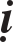 Sö hoûi: Vò Taêng: Töø ñaâu ñeán? Ñaùp: ÔÛ Huyønh chaâu ñeán. Sö hoûi: ÔÛ vieän naøo? Ñaùp: ÔÛ tö Phöôùc. Sö hoûi: Phöôùc ñem giuùp theá naøo. Ñaùp: Hai lôùn coâng aùn. Sö noùi: Sao ôû trong tay Baéc thieàn. Ñaùp: ÔÛ trong tay lieàn thu laáy. Sö lieàn ñaùnh.Thieàn sö Ñaïo Khieâm ôû Laëc Ñaøm Hoàng chaâu.Taêng hoûi: Nhö theá naøo laø gia phong cuûa Trôï Ñaøm? Sö noùi: Xaø-leâñeán ñaây maáy ngaøy. Hoûi: Chæ coù maûy may laø traàn chaúng coù luùc naøo sinh. Sö laáy tay che 2 maét. Hoûi: ñang luùc ñöùng leân neâu ra thì ai laø ngöôøi nghe? Sö noùi: Laõo taêng chaúng sôï tai ñieác.Thieàn sö Vónh Bình Nam ôû Thieân Vöông, Loâ chaâu.Taêng hoûi: Nhö theá naøo laø yù Taây Truùc ñeán? Sö noùi: Chaúng vaõi caùt. Hoûi: Nhö theá laø caûnh cuûa Nam Thieân Vöông? Sö noùi: Maëc cho ngaém xem. Hoûi: Nhö theá naøo laø ngöôøi trong caûnh? Sö noùi: Laïi hieåu lôøi tröôùc (tröôùc lôøi). Hoûi: Ñaùnh laâu ôû sa tröôøng vì sao coâng danh khoâng ñeán? Sö noùi: Chæ vì nguû söông naèm tuyeát saâu. Hoûi: Ñoù töùc laø döùt heát can qua boù tay veà vôùi trieàu ñình. Sö noùi: Chæ huy söù chöa ñeán maø oâng laøm.Thieàn sö Laõng ôû Vónh An Hoà Nam.Taêng hoûi: Nhö theá naøo laø gia phong cuûa Ñoäng Döông? Sö noùi: Vaøo cöûa lieàn thaáy. Hoûi: Nhö theá naøo laø vaøo cöûa lieàn thaáy? Sö noùi: Khaùch  laø thaày boùi. Hoûi: Nhö theá naøo laø noùi ñeán cuoái cuøng? Sö noùi: AÙi bieät ly khoå.Hoøa thöôïng Ñaøm Minh ôû Hoà Nam.Taêng hoûi: Nhö theá naøo laø caûnh cuûa Töông Ñaøm? Sö noùi: Nuùi lieàn Ñaïi Nhaïc, nöôùc tieáp tieâu töông. Hoûi: Nhö theá naøo laø ngöôøi trong caûnh? Sö noùi: Thöôøng bieát ñuùng luùc. Hoûi: Theá naøo laø Ñaïi yù Phaät phaùp? Sö noùi: Traêm meâ laàm hao phí tinh thaàn söùc löïc.Thieàn sö Minh ôû Thanh Löông Kim Laêng.Giang Nam Quoác Chuû thænh Sö leân phaùp ñöôøng, tieåu Tröôûng laõo (Sö treû) hoûi: Phaøm coù noùi naêng ñeàu rôi vaøo phöông tieän, chaúng rôi vaøo phöông tieän thænh Sö mau noùi ra? Sö noùi: Quoác chuû ôû ñaây chaúng daùm voâ leã.Thieàn sö Thaâm ôû Phuïng Tieân Kim Laêng.Giang Nam Quoác Chuû thænh Sö ngaøy Khai ñöôøng, Sö vöøa leân toøa thì Duy-na Baïch Chuøy thöa raèng: Phaùp Tòch Long Töôïng Ñoâng, haõy xem Ñeä Nhaát Nghóa. Sö lieàn noùi: Quaû nhieân chaúng bieát keû ngu gieát ngöôøi. Luùc ñoù coù vò Taêng böôùc ra leã baùi hoûi raèng: Nhö theá naøo laø ñeä nhaát nghóa? Sö noùi: Nhôø gaëp noùi xong. Hoûi: Phaûi hieåu nhö theá naøo? Sö noùi: Mau leã 3 laïy. Sö laïi caàm laïi noùi: Ñaïi chuùng noùi oâng ngu ñoän laïc vaøo phaàn thöôïng cuûa ai.Hoøa thöôïng Thöøa ôû nuùi Ñaïi Dieän Thanh Thaønh taïi Taây Xuyeân.Taêng hoûi: Nhö theá naøo töôùng luaân phong? Sö noùi: Khí nuùi boác cao. Hoûi: Vieäc höôùng thöôïng nhö theá naøo? Sö noùi: Vaøo ñaát 3 thöôùc. Hoûi: Nhö theá naøo laø ñaïi yù Phaät phaùp. Sö noùi: Troáng ñaùnh thuøng thuøng tröôùc cöûaHöng nghóa. Hoûi: Hoïc nhaân chaúng hieåu. Sö noùi: Saùng ñaùnh 3.000 chieàu ñaùnh 800.Thieàn sö Traên ôû Dieäu Thaéng Loä phuû.Taêng hoûi: Nhö theá naøo laø caûnh cuûa Dieäu Thaéng? Sö noùi: Khi Long Taïng môû ra thì Boái Dieäp roõ raøng. Hoûi: Kim Tuùc Nhö Lai laïi ñeán trong hoäi cuûa Thích Ca? Sö noùi: Höông Sôn phía Nam, Tuyeát sôn phía baéc. Hoûi: Vieäc Nam Thieäm Boä chaâu laïi laø theá naøo?. Sö noùi: Nöôùc soâng Hoaøng Haø chaûy gaäp hoøa soùng thoâ. Hoûi: Taâm taâm vaéng laëng thì chaúng hoûi, nhö theá naøo laø 1 ñöôøng höôùng thöôïng? Sö noùi: 1 ñieàu teá thuûy quaùn Taân La. Hoûi: Xa nghe tieáng Vaân Moân Nam Baéc ngang doïc 4 höôùng thöôïng haï, vieäc ñoù theá naøo? Sö noùi: Ngaøy nay ngaøy mai.Hoøa thöôïng Phong ôû Phoå Thoâng phuû Höng Nguyeân.Taêng hoûi: Ngaøy nay 1 hoäi ao gioáng Linh Sôn? Sö noùi: Chaán ñoäng trôøi ñaát. Hoûi: Nhö theá naøo laø caûnh cuûa Phoå Thoâng? Sö noùi: Tröôùc saân coù truùc 3 ñoâng ñeïp, trong cöûa khoâng ñeøn tröa ñeâm saùng.Hoøa thöôïng T nh Nguyeân ôû Ñaêng Phong Thieàu chaâu.Sö leân phaùp ñöôøng daïy chuùng raèng: Coå nhaân noùi: Sôn haø ñaïi ñòa khaép nôi laø chaân nhö. Ñaïi chuùng neáu ñöôïc chaân nhö lieàn aån vaøo Sôn haø ñaïi ñòa khaùc. Neáu khoâng ñöôïc chaân nhö thì traùi vôùi chí ngoân cuûa Coå ñöùc. Trong chuùng neáu noùi ñöôïc thì böôùc ra neáu noùi khoâng ñöôïc thì trôû veà nhaø. Traân troïng. Vò Taêng hoûi: Nhö theá naøo laø Hoøa thöôïng vì ngöôøi 1 caâu. Sö noùi: Chaúng duøng söùc).Hoøa thöôïng Vieân ôû Ñaïi Phaïm Thieàu chaâu.Sö leân phaùp ñöôøng daïy chuùng raèng: Ñaïi chuùng luùc naøy toát nhaát phaûi coá gaéng, thôøi gian khoâng ñôïi ngöôøi, ai naáy trôû veà nhaø töï tham laáy vôùi Thieän tri thöùc cuûa mình ñi. Vò Taêng hoûi: Ñaïi chuùng vaân taäp thænh Sö neâu lôøi. Sö noùi: Coù ai nghi xin cöù hoûi. Sö nhaân laáy Thaùnh Taêng lieàn hoûi Taêng naøy Thaùnh Taêng naøy bao nhieâu tuoåi. Taêng ñaùp: Cuøng tuoåi vôùi Hoøa thöôïng. Sö heùt: Ñoù heát ñaáu chaúng deã noùi ñöôïc.Thieàn sö Vieân Quang ôû Döôïc Sôn Phong chaâu.Taêng hoûi: Döôïc kieàu tuyeàn ñaêng cho Sö laø thöù maáy? Sö noùi: Gaëp nhau noùi heát deïp quan chöùc, döôùi röøng naøo thaáy coù 1 ngöôøi. Hoûi: Ñaát nöôùc ñeàu chaúng ñi Sö tieáp chaêng? Sö noùi: Toå loã toâ loã. Sö hoûi: Vò Taêng môùi ñeán: Töø Nam hay Baéc ñeán? Ñaùp: Töø Baéc ñeán. Sö noùi: Khoâng laïc vaøo lôøi noùi mau noùi ñi. Ñaùp: Con laø ngöôøi ôû vuøng Phöôùc Kieán, deã daøng hieåu chuyeän queâ nhaø Sö noùi: Vaøo gaëp chuùng ñi. Ñaùp: Ñuùng nhö vaäy. Sö noùi: Nhaûy xa lieàn ñaùnh. Hoûi: Nhö theá naøo laø yù Toå Sö Taây Truùc ñeán? Sö hoûi noùi gì?Thieàn sö Vaân Chaán ôû Nga Hoà, Tín chaâu.Taêng hoûi: Nhö theá naøo laø Phaät phaùp? Sö noùi: Xaø-leâ khoâng phaûi. Sö hoûi: Taêng gaàn ñaây lìa ñaâu ñeán ñaây? Ñaùp: Löôõng chieát. Sö hoûi: Coù ñem ñöôïc kieám thoåi loâng ñeán chaêng? Vò Taêng môû roäng 2 tay ra. Sö noùi: Saép baûo laø Laïn Khaû Tieân, nguyeân lai laø laõo ñaùnh baïc. Hoûi: Nhö theá naøo laø gia phong cuûa Nga Hoà. Sö noùi: Khaùch laø töôùng chuû nhaân. Hoûi: Ñoù töùc laø taï aân Sö Chu Tuyeàn. Sö noùi: Sö noùi: Khoù xuoáng giöôøng Traàn phieân.Thieàn sö Thanh Dieäu ôû Khai Tieân Loâ Sôn.Taêng hoûi: Nhö theá naøo laø ñeøn chaúng döùt? Sö noùi: Döông xanh laïi kòp troàng. Hoûi: Hoïc nhaân chaúng hieåu? Sö noùi: Döôùi caây khoâng reã neâu hö danh. Hoûi: Pheä vaân 1 caâu Sö thaân neâu, vieäc Tröôøng Khaùnh saùng nay nhö theá naøo? Sö noùi: Nhaø nhaø Quaùn Theá AÂm. Hoûi: Nhö theá naøo laø caûnh cuûa Pheä vaân. Sö noùi: Moät bình nöôùc trong ñaët döôùi cöûa soå, lieàn ôû sinh nhai traûi maáy thu. Hoûi: Nhö theá naøo laø caûnh cuûa Tröôøng Khaùnh? Sö noùi: Trong nhaø Laõo taêng ñaàu baïc traéng. Hoûi: 2 caûnh ñoàng qui seõ phaûi khaùc lyù. Sö noùi: Taïi choã ñöôïc ngöôøi nghi. Hoûi: Khe xöa suoái laïnh ai hay ñeán? Sö noùi: Khoâ. Hoûi: Ñoù töùc laø ñeán vaäy. Sö noùi: Saâu nhieàu ít?Thieàn sö Thanh Haûi ôû Phuïng Quoác töông chaâu.Taêng hoûi: Truùc bieác xanh xanh ñeàu laø chaân nhö. Theá naøo laø chaân nhö? Sö noùi: Ñieåm ngoùi thaønh vaøng khaùch nghe treân chaúng thaáy hình. Hoûi: Ñoù töùc laø leã taï roài ñi. Sö noùi: Thôøi xöa voïng töôûng ñeán nay coøn. Hoûi: Theo ngöôøi xöa noùi: Thaáy traêng thoâi xem chæ veà nhaø boû hoûi trình, nhö theá naøo laø nhaø? Sö noùi: Thöû neâu thoaïi ñaàu xem. Hoûi: Boû qua (loãi) töùc ñöôøng Ñoâng maø noùi Taây, khoâng boû qua thì sao noùi. Sö noùi: 2 naêm ñoàng 1 xuaân.Hoøa thöôïng Töø Quang ôû Chieâu chaâu.Taêng hoûi: Töùc taâm töùc Phaät lôøi chæ daïy chaúng dính vôùi daáu veát tröôùc thì nhö theá naøo chæ daïy? Sö noùi: Ñoâng Taây laïi ñaët vieäc Nam Baéc laøm gì? Hoûi: Nhö theá töùc Hoïc nhaân khoâng löôøng bieát ñöôïc? Sö noùi: Ñaàu roàng maø ñuoâi raén.Thieàn sö Sö Maät ôû Baûo An Ñaøm chaâu.Taêng hoûi: Neùm haït caûi leân muõi kim luùc ñoù theá naøo? Sö noùi: Rôi choã naøo? Hoûi: Chaúng phaïm vaøo lôøi muõi nhoïn? luùc ñoù theá naøo? Sö noùi: Thieân Thai Nam Nhaïc. Hoûi: Luùc ñoù nhö theá naøo? Sö noùi: Giang Taây Hoà Nam.Ñeä töû noái phaùp cuûa Sö Ngaïn ôû Thuïy Nham Thai chaâu.Hoøa thöôïng Huyønh Long ôû Nam nhaïc.Sôû Vöông hoï Maõ thænh Sö ôû Kim Luaân. Vò Taêng hoûi: Nhö theá naøo laø Kim Luaân caâu thöù nhaát? Sö noùi: Laõo ngu ñoän. Hoûi: Nhö theá naøo laø 1 chieác teân cuûa Kim Luaân? Sö noùi: Qua roài (loãi roài?). Hoûi: Nhö theá naøo laø ñeøn Toå. Sö noùi: 8 gioù thoåi chaúng taét. Hoûi: Ñoù töùc laø toái ngaàm chaúng sinh. Sö noùi: Ban ngaøy khoâng coù ngöôøi nhaøn roãi.Thieàn sö Thaàn Loäc ôû OÂn Laõnh vieän Thuïy Phong, OÂn chaâu.Sö ngöôøi ôû Phöôùc thanh, Phöôùc chaâu ôû chuøa Thieân Truùc ôû boån aáp maø xuaát gia, ñaéc phaùp vôùi ngaøi Thuïy Nham vaø töø laâu laøm thò giaû. Sau Sö ñeán môû nuùi laäp vieän baïn hoïc ñeán nöông caäy. Sö coù keä raèng:Choã vaéng moät mình yù traàm ngaâm Ai tin khoâng daây phaùt tieáng hayTroïn ngaøy phaùp ñöôøng ngoài yeân laëng Laïi khoâng ngöôøi hoûi taâm xöa nay.Luùc ñoù Baèng Ngaïn Thöôïng toïa theo keä tröôùc maø hoûi raèng: Nhö theá naøo laø taâm xöa nay? Sö goïi laïi noùi Baèng Ngaïn, Ngaïn: Daï, Sö noùi: Roùt traø cho Laõo taêng. Ngaïn do ñoù maø tín nhaäp. Naêm ñaàu Thaùi Bình Höng Quoác thì Sö maát thoï 105 tuoåi.Ñeä töû noái phaùp cuûa Thieàn sö Huyeàn ôû Tuyeàn Ngaïn Hoaøi chaâu.Thieàn Sö Hoái Cô ôû nuùi Hoaøng Long, Ngaïc chaâu.Sö ngöôøi Thanh Haø, hoï Tröông. Trong naêm Ñöôøng Thieân Höïu  Sö du hoùa ñeán nuùi naøy. Tieát Soaùi cho tieàn laäp phaùp ñöôøng, taâu vua ban cho töû y vaø hieäu laø Sieâu Tueä Ñaïi sö ñeå môû lôùn phaùp tòch. Vò Taêng hoûi: Chaúng hoûi vieäc beân Phaät Toå, nhö theá naøo laø vieäc bình thöôøng? Sö noùi: Ta ôû nuùi naøy ñöôïc 15 naêm. Hoûi: Nhö theá naøo laø gia phong cuûa Hoøa thöôïng? Sö noùi: Bình baùt löu ly khoâng ñaùy. Hoûi: Nhö theá naøo laø kieám cuûa Quaân vöông? Sö noùi: Chaúng laøm thöông toån vaïn loaøi. Hoûi: Ngöôøi ñeo laø nhö theá naøo? Sö noùi: Maùu vaáy Phaïm thieân. Hoûi: Toát nhaát laø chaúng laøm thöông toån vaïn loaøi. Sö lieàn ñaùnh. Hoûi: Phaät coøn soáng vì chuùng sinh thuyeát phaùp, Phaät phaùp nhaäp dieät roài coù ngöôøi noùi phaùp khoâng? Sö noùi: Hoå theïn vôùi Phaät. Hoûi: Loâng nuoát bieån lôùn haït caûi chöùa nuùi Tu-di khoâng phaûi laø vieäc boån phaän cuûa Hoïc nhaân, vaäy nhö theá naøo laø boån phaän cuûa Hoïc nhaân? Sö noùi: Ñeå phong thô trong maâm daùn trong chôï. Hoûi: Caáp thieát giuùp nhau thænh Sö thoâng tin. Sö noùi: Löûa ñoát quaàn ñeo höông. Hoûi: Nhö theá naøo laø ngöôøi nghi lôùn. Sö noùi: Ngoài nhau trong maâm rôi cheùn. Hoûi: Luùc gioù yeân soùng laëng nhö theá naøo? Sö noùi: Ñaàu saøo traêm tröôïng 5 löôïng ruû. Khi Sö saép maát, coù vò Taêng hoûi: Traêm naêm sau y baùt ngöôøinaøo ñem ñi. Sö noùi: 1 nhaäm ñem ñi. Hoûi: Vieäc maët trong nhö theá naøo? Sö noùi: Deät sôïi (may roài) môùi bieát. Hoûi: Ngöôøi naøo ñöôïc? Sö noùi: Ñôïi bieån yeân tieáng saám seõ noùi vôùi oâng. Noùi xong thì vieân tòch.Hoøa thöôïng Baù Coác ôû Laïc Kinh.Taêng hoûi: Khi khaép thaám möa phaùp thì nhö theá naøo? Sö noùi: Coù Ñaïo Tuyeàn vò trôøi, chaúng huùt ao phuïng hoaøng. Hoûi: Vieäc 9 tuaàn caám tuùc trong 3 thaùng nhö theá naøo? Sö noùi: Chaúng rôi cô ngöôøi saên.Hoøa thöôïng Hoøa Long ôû Trì chaâu.Taêng hoûi: Nhö theá naøo laø Toå toå truyeàn taâm nhau? Sö noùi: Laïi 3 laàn daën oâng. Hoûi: Nhö theá naøo laø toâng chæ tuøng löôïng. Sö noùi: Höôùng vaøo mieäng Xaø-leâ maø ñeán ñöôïc chaêng. Hoûi: Choã tænh yeáu xin Sö 1 tieáp. Sö noùi: Raát laø tænh yeáu.Hoøa thöôïng Huyeàn Tuyeàn ñôøi thöù 2 ôû Hoaøi chaâu.Taêng hoûi: Lôøi cuøng lyù heát luùc aáy theá naøo? Sö noùi: Khoâng vaøo lyù haù cuøng heát. Hoûi: Dieäu Höõu Huyeàn chaâu nhö theá naøo laáy ñöôïc. Sö noùi: Chaúng gioáng ma-ni döùt saéc ñeïp (tuyeät saéc ñeïp?), maét xanh ngöôøi Hoà haù thaáy ñöôïc. Hoûi: Coù mieäng noùi chaúng ñöôïc, luùc aáy theá naøo? Sö noùi: 3 taác chaúng theå baèng gioïng troáng, ngöôøi caâm bieát noùi goã ca.Thieàn sö Huyeàn Maät ôû Dieäu Thaéng Loä phuû.Taêng hoûi: Khi 4 nuùi höôùng vaøo nhau nhö theá naøo? Sö noùi: Trôøi  ñoû chaúng ruû boùng ñaát toái chaúng tri aâm. Hoûi: Hoïc nhaân chaúng hieåu. Sö noùi: Haïc bay qua caùc nuùi sao trôû lui. Hoûi: 2 roàng tranh chaâu luùc aáy theá naøo? Sö noùi: Löïc só voâ taâm hieán phaán taán töùc traàm quang. Hoûi: 1 khuùc Taây phöông ngaøn ngöôøi haùt, trong traêng kheâu ñeøn ai saùng nhaát. Sö noùi: Khoâng tieáng hoïa khoâng baèng, saùng toái haù thaâu ñöôïc.Ñeä töû noái phaùp cuûa Thieàn sö Ñaïo Nhaøn ôû La Sôn Phöôùc chaâu.AÅn Si Thieàn sö ôû vieän Ñaïi minh, Hoàng chaâu.Sö ngöôøi Taân Kieàm Döï Chöông, hoï Döông. Ñeâm sinh ra Sö coù aùnh saùng laï ñaày nhaø, naêm 7 tuoåi thì nöông ngaøi Ñaïo Kieân Thieàn sö ôû Thaïch ñaàu vieän taïi boån aáp maø xuaát gia, naêm 20 tuoåi thoï Cuï giôùi vôùi Trí Xöùng Luaät sö ôû chuøa Khai nguyeân. Sö traûi tham caùc toân töôïng maø ñeán La Sôn. Ngaøi Phaùp Baûo Ñaïi sö chæ daïy Sö veà phaùp yeáu cuûa sö töû trong hang vaø ra khoûi hang, nhaân ñoù maø tænh ngoä trong maáy naêm. Sö laïi trôû veà Giang Bieåu, gaëp long Tuyeàn AÁp Teå laø Lyù Maïnh Tuaán thænh Sö ôû taïi Thaäp Thieän Ñaïo traøng môùi baøy toâng chí. Sö leân phaùp ñöôøng daïy chuùng raèng: Laïi coù ngöôøi bay treân khoâng maø ra ñaây chaêng. Chuùng khoâng ngöôøira. Sö beøn noùi keä raèng:Bay treân khoâng chính luùc Phaûi nhaùy maét treân maøy Töø ñaây maø hieän raChôù ñôïi luùc baïc ñaàu.Taêng hoûi: Nhö theá naøo laø caàu Thaäp Thieän? Sö noùi: Hieåm. Hoûi: Ngöôøi qua caàu nhö theá naøo? Sö noùi: Tang. Hoûi: Tö Phöôùc Hoøa thöôïng khi thieân hoùa thì ñi ñaâu? Sö noùi: Haøi coû hö roài. Hoûi: Nhö theá naøo laø Huyønh Mai 1 caâu? Sö noùi: Töùc nay maëc sinh. Hoûi: Nhö theá naøo laø thoâng theá neân. Sö noùi: Ñöôøng 9 soâng döùt maát. Hoûi: Keû sô taâm haäu hoïc phaûi hoïc theá naøo? Sö noùi: Ñaàu ñoäi trôøi. Hoûi: Roát raùo nhö theá naøo? Sö noùi: Chaân ñaïp ñaát. Hoûi: Nhö theá naøo laø kieám Phaùp vöông? Sö noùi: Loä. Hoûi: Laïi coù gieát ngöôøi khoâng? Sö noùi: Laøm gì. Hoûi: Nhö theá naøo laø kieám Long tuyeàn? Sö noùi: Chaúng ra khoûi hoäp. Hoûi: Xin cho ra ñi? Sö noùi: Sao maát ngoâi. Hoûi: Coõi nöôùc an ninh vì sao chaâu chaúng hieän? Sö noùi: Rôi vaøo choã naøo? - Ñaàu naêm Chu Quaûng Thuaän (Taân Hôïi) Lyù Thò ôû Kim Laêng nghe tieáng ñöùc Sö maø môøi vaøo ôû Long Quang Thieàn Uyeån. Thöû Giaùc Tòch Thieàn sö, ñeán naêm Kieán Long thöù 2 (Taân daäu) theo Giang nam Lyù Thò ñeán Hoàng Tænh ôû taïi Ñaïi Ninh tinh xa maø roäng baøy huyeàn chæ. Thaùng 10 naêm aáy Sö coù bònh. Ngaøy 17 Sö caïo toùc taém goäi roài leân phaùp ñöôøng caùo bieät chuùng vaø ngoài maø hoùa. Ngaøy 06 thaùng 02 naêm sau thì ñem veà choân ôû huyeän Caùt Thuûy taïi Caùt Chaâu theo lôøi di chuùc. Sö thoï 76 tuoåi, laïp ñöôïc 56, thuïy laø Huyeàn Tòch Thieàn sö, thaùp ñeà laø Thöôøng Tòch.Thieàn sö Ñöùc Khieâm ôû Minh Chieâu Vuï chaâu.Sö ñöôïc aán kyù cuûa ngaøi La Sôn khoâng treä vaøo 1 goùc maø môû mang Huyeàn chæ. Coùc kyø tuùc ñeàu sô söï thoâng minh cuûa Sö, caùc haäu hoïc ñeàu neå muõi nhoïn cuûa Sö. Sö taïi Ñaïi ñieän Chieâu Khaùnh ôû Tuyeàn chaâu chæ böùc hoïa treân vaùch hoûi Taêng raèng: Ñaây laø thaàn naøo? Vò Taêng ñaùp Thieân Thaàn Hoä Phaùp. Sö hoûi: Luùc naïn vua Ñöôøng sa thaûi ñaõ ñi laïi ôû ñaâu? Vò Taêng khoâng ñaùp ñöôïc. Sö beøn khieán Taêng ñi hoûi Dieãn Thò Giaû, Dieãn noùi oâng ôû kieáp naøo gaëp naïn naøy ñeán ñaây? Vò Taêng aáy neâu y caâu hoûi aáy cho Sö, Sö noùi: Ngay caû Thöôïng toïa Dieãn sau naøy tuï taäp caû ngaøn chuùng coù choã duøng naøo. Taêng beøn leã baùi thænh rieâng noùi. Sö noùi: Ñi ñaâu? Thanh Baùt Loä: Neâu thoaïi caáy gaët cuûa ngaøi Ngöôõng Sôn maø hoûi Sö raèng yù ngöôøi xöa ôû choã khoanh tay hay ôû choã choáng cuoác? Sö goïi Thöôïng toïa Thanh, Thanh leân tieáng daï! Sö hoûi laïi töøng moäng thaáy Ngöôõng Sôn chaêng? Thanh noùi: Khoâng caàn noùi chæ caàn Thöôïng toïa thöông löôïng. Sö noùi: Neáu caàn thöông löôïng thì Ñöôøng Ñaàu coù 1500 ngöôøi, coù Laõo sö trongñoù. Sö ñeán Song Nham. Tröôûng laõo Song Nham thaáy daùng maïo Sö beøn baûo: Toâi coù 1 caâu hoûi hoûi Xaø-leâ, neáu ñaùp ñöôïc thì toâi rôøi vieän naøy, neáu khoâng ñaùp ñöôïc thì khoâng rôøi. Kinh Kim cang noùi: Taát caû chö Phaät vaø phaùp cuûa chö Phaät ñeàu töø kinh naøy maø ra, laïi hoûi kinh naøy ai noùi. Sö noùi: Noùi cuøng chaúng noùi cuøng luùc thì naém beân naøo chi nhö Hoøa thöôïng quyeát ñònh goïi kinh naøy laø gì. Song Nham khoâng ñaùp ñöôïc. Sö neâu kinh noùi: Taát caû Hieàn Thaùnh ñeàu do phaùp voâ vi maø coù sai khaùc. Laïi nhö sai khaùc laø loãi hay chaúng phaûi loãi. Neáu loãi thì taát caû Hieàn Thaùnh ñeàu coù loãi, neáu chaúng phaûi loãi thì goïi gì laø sai khaùc. Song Nham cuõng khoâng noùi. Sö noùi: Ñaïo cuûa Tuyeát Phong ñoù (Tuyeát Phong Ñaïo ñeå). Sö ôû chuøa Trí Giaû taïi Vuï chaâu laøm Ñeä nhaát toøa, bình thöôøng Sö khoâng nhaän nöôùc saïch. Taêng chuû söï hoûi: Vì sao khoâng bieát chaïm nöôùc saïch maø khoâng nhaän? Sö xuoáng giöôøng ñöa tònh bình leân noùi: Caùi ñoù laø saïch. Chuû söï khoâng noùi gì. Sö beøn ñaäp vôõ bình. Töø ñoù tieáng noùi cuûa Sö caøng vang xa. Chuùng thænh Sö ôû nuùi Minh Chieâu maø môû phaùp. Caùc baïn thieàn 4 phöông ñeán ñoâng theâm nhieàu nhaø cöûa. Sö baûo chuùng raèng: Mong gaëp 1 caùi döôùi söôøn nuùi, khoâng chaïy nhanh thì khoù gaëp. Neáu coù caùi ñoàng sinh ñoàng töû thì ngaïi gì khoâng môû (noùi) ra. Vò Taêng hoûi: Khi sö töû chöa ra khoûi hang thì theá naøo? Sö noùi: Dieâu gioûi ñuoåi khoâng kòp. Hoûi: Ra khoûi hang roài thì theá naøo? Sö noùi: Vaïn daëm caøngroái rít. Hoûi: Khi muoán ra vaø chaúng ra khoûi hang thì theá naøo? Sö noùi: Hieåm. Hoûi: Vieäc höôùng thöôïng nhö theá naøo? Sö noùi: Bieám chôùp maét?. Hoûi: Theá naøo laø 1 caâu thaáu suoát ngoaøi phaùp thaân. Sö noùi: Ñoåi thaân sau Baéc ñaåu. Hoûi: Trong 12 giôø thuù höôùng nhö theá naøo? Sö noùi: Neùm treân ñaát kim cang. Hoûi: Vaên Thuø cuøng Duy-ma noùi vieäc gì? Sö noùi: Khaên caùt vaø maõo luïa neùm vaøo choã naøo? Hoûi: Nhö theá naøo laø gia phong cuûa Hoøa thöôïng? Sö noùi: Caén dính laø haûo thuû. Hoûi: Löûa khoâng khoùi ngöôøi naøo höôùng ñöôïc? Sö noùi: Khoâng tieác loâng maøy. Hoûi: Hoøa thöôïng höôùng ñöôïc chaêng? Sö noùi: OÂng noùi ta coù nhieàu ít loâng maøy. Sö thaáy moät vò Taêng môùi ñeán vöøa leân phaùp ñöôøng lieàn caàm phaát traàn neùm xuoáng. Vò Taêng aáy lieàn traân troïng lui ra. Sö noùi: Taùc gia taùc gia. Hoûi: Toaøn thaân ñeo kieám luùc ñoù theá naøo? Sö noùi: Boãng gaëp chính luùc aáy laïi laøm gì? Vò Taêng khoâng ñaùp ñöôïc. Sö hoûi: Quoác Thaùi Thao Hoøa thöôïng raèng: Ngöôøi xöa noùi Chu Chi chæ nieäm 3 haøng chuù, lieàn ñöôïc goïi vöôït hôn taát caû ngöôøi, laøm sao cuøng noù naém ñöôïc 3 haøng chuù lieàn ñöôïc goïi vöôït hôn taát caû ngöôøi. Quoác Thaùi döïng ñöùng 1 ngoùn tay. Sö noùi: Khoâng nhaân hoâm nay sao bieát ñöôïc Döa Chaâu khaùch. Sö coù Sö thöùc ôû trong vieän bònh ngöùa gôûi thö ñeán hoûi: Ta coù bònh naëng nay raát ñau ñôùn khoâng ñeå ñaâu ñöôïc, coù ai cöùu ñöôïc chaêng? Sö ñaùp: Thö raèng: Treân ñaàu cöûamuõi teân kim cang naøy ñi thaáu qua beân aáy. Coù moät vò Taêng töøng leân Phaùp tòch cuûa Sö, töø giaõ ra ñi ôû am 1 naêm sau ñeán leã baùi Sö thöa raèng: Ngöôøi xöa noùi 3 ngaøy khoâng gaëp nhau chôù xem laø tröôùc ñaây. Sö beøn vaïch ngöïc hoûi raèng: OÂng noùi ta coù nhieàu ít loâng che maët? Vò Taêng khoâng ñaùp ñöôïc. Sö lieàn hoûi oâng: Khi naøo rôøi am? Ñaùp: Saùng nay. Sö noùi: Tôùi ñaây gaûy chaân vaïc seõ phaân phoù cuøng ai. Taêng cuõng khoâng ñaùp ñöôïc. Sö beøn heùt ñuoåi ra. Hoûi: Nhaân Sö coù noùi: Ta ôû ñænh Minh Chieâu Höng truyeàn taâm coå Phaät, nhö theá naøo laø ñænh Minh Chieâu? Sö noùi: Ñoåi maét ñi. Hoûi: Nhö theá naøo laø taâm coå Phaät? Sö noùi: OÂng laïi khi caáp thôû gaáp chaêng. Hoûi: Hoïc nhaân naém maây cheøo soùng ñeán thænh Sö môû baùt. Sö noùi: Ñaäp beå ñaàu oâng. Hoûi: Cuõng caàn tieân ñaø ñi. Sö beøn ñaùnh gaäy ñuoåi ra. Sö rieâng coù tuïng daïy chuùng raèng:Minh Chieâu moät nhòp ít ngöôøi hoøa Ñaây laø chaân toâng cô thöôïng dieäu Löûa ñaù nhaùy maét ñi veà ñaâuTrieàu sinh con phuïng ñeàu neân bieát.Sö ôû nuùi Minh Chieâu 40 naêm, caâu noùi truyeàn roäng caùc phöông. Khi Sö saép thieân hoùa lieàn leân phaùp ñöôøng daën doø vaø töø bieät chuùng. Ñeâm aáy duoãi chaân hoûi Thò giaû raèng: Xöa Phaät Thích Ca Nhö Lai duoãi 2 chaân phoùng ra aùnh saùng traêm baùu, oâng noùi nay ta phoùng ra nhieàu ít. Thò giaû noùi ngaøy xöa röøng haïc ngaøy nay Hoøa thöôïng. Sö laáy tay phuûi loâng mi baûo raèng: Chaúng coâ phuï chaêng. Sö laïi noùi keä raèng:Boãng dao trong buïi trình toaøn oai Caùc oâng caàn phaûi kheùo hoä trì Trong löûa traâu saét sinh traâu ngheù Gaëp luùc ai bieát roõ cô ta.Noùi keä xong lieàn ngoài yeân maø tòch. Nay thaùp vieän vaãn coøn.Thieàn sö Phaïm ôû Hoa Quang Haønh chaâu.Taêng hoûi: Linh ñaøi chaúng laäp laïi coù choã xuaát thaân khoâng? Sö noùi: Coù. Hoûi: Nhö theá naøo laø choã xuaát thaân? Sö noùi: Xuaát. Hoûi: Nhö theá naøo laø yù Taây Truùc ñeán? Sö noùi: Ñaïo. Hoûi: Nhö theá naøo laø ñaïi yù Phaät phaùp? Sö noùi: Noùi nghieäm. Hoûi: Khi Ngöu Ñaàu chöa gaëp Töû Toå thì theá naøo? Sö noùi: Töï do, töï taïi. Hoûi: Gaëp roài thì nhö theá naøo? Sö noùi: Töï do töï taïi. Hoûi: Nhö theá naøo laø trung söï cuûa Phaät phaùp. Sö noùi: xong heát.Thieàn sö Thieäu Du ôû La Sôn Phöôùc chaâu.Sö leân phaùp ñöôøng coù maáy Taêng tranh nhau ra hoûi thoaïi. Sö noùi: Chæ 1 luùc ra hoûi ñôïi Laõo taêng 1 luùc ñaùp cho. Taêng lieàn hoûi: Hoïc nhaân 1 loaït ra hoûi thænh Sö 1 loaït ñaùp. Sö noùi: Ñöôïc. Hoûi: Hoïc nhaân môùi vaøotoøng laâm yù Toå Sö thænh Sö chæ thaéng? Sö noùi: Toát.Thieàn sö Tueä ôû Taây xuyeân.Luùc ñaàu Sö tham vaán ngaøi La Sôn, La Sôn hoûi: Töø ñaâu ñeán? Sö noùi: Xa thì lìa Taây Thuïc, gaàn thì lìa Khai Nguyeân, vieäc nay theá naøo? La Sôn vaùi chaøo noùi uoáng traø ñi. Sö im laëng hoài laâu khoâng noùi gì? La Sôn hoûi: Khi thu vöøa aám. Hoâm sau La Sôn leân phaùp ñöôøng. Sö ra hoûi: Boãng moå cöûa neûo ngöôøi döôùi hieân laø ai? La Sôn beøn heùt. Sö im laëng hoài laâu. La Sôn noùi loâng laù chöa ñuû laïi ñi. Sö nhaân veùn aùo hoài laâu ñöôïc aán kyù. Sau Sö gaëp Thaéng Quang ôû Thai chaâu. Quang ngoài treân giöôøng daây Sö vaøo thaúng khoanh tay ñöùng beân caïnh. Quang hoûi: ÔÛ ñaâu ñeán? Sö noùi: Coøn ñôïi ñaùp thoaïi. Sö lieàn ñaùnh xuoáng. Quang naém ñöôïc gaäy maø quaêng phaát traàn xuoáng, tröôùc phaùp ñöôøng thaáy Sö beøn ñöa caây phaát traàn leân hoûi raèng: Xaø-leâ goïi caùi ñoù laø gì? Sö noùi: Daùm cheát vì hôi thôû gaáp. Quang cuùi ñaàu veà phöông tröôïng.Hoøa thöôïng Linh Yeåm ôû Baïch Vaân Kieán chaâu.Sö leân phaùp ñöôøng daïy chuùng raèng: Khieån Vaõng tieân sinh moân ai noùi ñoái tang chuû traân troïng. Vò Taêng hoûi: Vieäc mình chöa saùng laáy gì laøm nghieäm. Sö noùi: Göông goã chieáu toá dung. Hoûi: Nghieäm roài nhö theá naøo? Sö noùi: Chaúng tranh nhieàu. Hoûi: Tam Thai coù thænh Sö 4 chuùng ñeán chieáu phaùp, ñaõ ôû ñöông Nhaân thænh Sö 1 noùi. Sö noùi: Caàn noùi töùc chaúng khoù. Hoûi: Lieàn thænh Sö noùi: Tröôùc vieäc neân laøm thì xin Sö moät lôøi noùi: Sö noùi: Ñeâm vaéng nöôùc trong caù chaúng aên, ñaày thuyeàn khoâng thôû traêng saùng veà.Thieàn sö Thöôøng Chaân Nghóa Tröøng ôû Thieân Truùc, Kieàn chaâu. Tröôùc Sö tham vaán ngaøi La Sôn ñaäu thuyeàn maáy naêm. Sau nhaânLa Sôn bònh, Sö hoûi: Raèng traêm naêm roài boãng coù ngöôøi hoûi Hoøa thöôïng laáy gì chæ baøy. La Sôn beøn buoâng mình naèm nghieâng. Sö nhaân ñoù lieàn kheá ngoä. Vò Taêng hoûi: Nhö theá naøo laø Ñaïi yù Phaät phaùp? Sö noùi: Noùng laïnh giuïc nhau. Hoûi: Tuaân leänh Thaùnh hoaøng ñaïi chuùng ñeán chieáu phaùp thænh Sö neâu. Sö noùi: Nhaän laáy, nhaän laáy. Hoûi: Ñoù töùc laø trôøi ngöôøi coù nhôø caäy? Sö noùi: OÂng laøm gì?Thieàn sö Chaân T ch Duy Khoaùng ôû Thanh Bình, Caùt chaâu.Sö leân phaùp ñöôøng noùi chaúng ñoäng tinh thaàn lieàn coù yù thua thaéng, coøn coù gì naûy sinh? Luùc ñoù coù vò Taêng ra leã baùi. Sö noùi: Khoâng phaûi laøm xuaát gia. Vò Taêng hoûi: Nhö theá naøo laø caâu thöù nhaát? Sö noùi: Caàn ñaàu thì laáy ñi. Hoûi: Nhö theá naøo laø kieám cöùu soáng ngöôøi? Sö noùi: Hieåu chaêng? Hoûi: Nhö theá naøo laø dao gieát ngöôøi. Sö lieàn heùt. Hoûi: Nhö theá naøo laø sö töû con. Sö noùi: Ñaàu loâng baøi vuõ truï.Hoøa thöôïng Nghóa Chieâu ôû Kim Truï Vuï Chaâu.Taêng hoûi: Nhö theá naøo laø gia phong cuûa Hoøa thöôïng? Sö noùi: Môû cöûa nuoâi soáng. Vò Taêng hoûi: Boãng gaëp giaëc ñeán laïi theá naøo? Sö noùi: Ñuùng vaäy. Coù vò Taêng môùi ñeán tham vaán. Sö veùn reøm laøm theá dôõ muõ. Taêng muoán ñeán gaàn. Sö noùi: Löøa gaït gieát ngöôøi. Sö nhaân vieäc aáy maø coù tuïng raèng:Ñaàu hoå moïc söøng ngöôøi khoù xöûLöûa ñaù xeït ñieän caàn che kín (kín truyeàn?) Giaû nhieàu lieät só cuõng raát khoùMòt muø ai hay bieát sai.Hoøa thöôïng Coác Sôn ôû Ñaøm chaâu.Taêng hoûi: Choã tænh yeáu xin Sö 1 lôøi. Sö beøn döùng daäy ñi. Hoûi: Linh döông ñeo söøng luùc ñoù theá naøo? Sö noùi: OÂng höôùng vaøo ñaâu maø tìm. Hoûi: Mang söøng roài thì nhö theá naøo? Sö baûo chaïy ñi.Thieàn sö Tuøng Thaïnh ôû Ñaïo Ngoâ Sôn, Löu Döông, Hoà Nam.Sö tröôùc ôû Long Hoà Cao An. Coù vò Taêng hoûi: Nhö theá naøo laø vieäc thaêm vieáng. Sö noùi: Ñi nöôùc Taân La. Hoûi: Theá naøo laø gia phong cuûa Long Hoài. Sö noùi: Tung hoaønh baén thaúng. Hoûi: Nhö theá naøo laø nguoàn linh? Sö noùi: Hieàm nghi ngôø laøm gì? Hoûi: Gaàn thì nhö theá naøo? Sö noùi: Nhö ngöôøi uoáng nöôùc. Hoûi: Keû ngheøo heøn ñeán Sö xin Sö cöùu giuùp. Sö noùi: Chôù laø khuaát tröù oâng chaêng. Hoûi: Sao bieát ñöôïc Sö noùi: Raát coù nhieàu ngöôøi thaáy.Thieàn sö Nghóa Nhaân ôû La Sôn Phöôùc chaâu.Sö leân phaùp ñöôøng daïy chuùng raèng: Neáu laø khaùch döôùi cöûa Toâng sö aét khoâng laï La Sôn. Traân troïng. Vò Taêng hoûi: Ngöôøi xöa coù noùi: Töø khi nhaän ñöôïc neûo Taøo Kheâ thì chaúng hoûi nhö theá naøo laø neûo La Sôn? Sö môû lôùn 2 tay. Vò Taêng hoûi: Ñoù töùc laø 1 neõo ñöôïc thoâng caùc neûo khaùc cuõng theá. Hoûi: Caùc neûo naøo? Vò Taêng ñeán tröôùc ñöùng. Sö noùi: Haïc linh ngoaøi Yeân tieâu, chim ngu chaúng lìa toå. Hoûi: Nhaân giaùo coù noùi: Caàn phaùp thaân vaïn töôïng ñeàu vaéng, tuøy trí duïng vaïn töôïng ñeàu sinh, nhö theá naøo laø vaïn töôïng ñeàu vaéng? Sö noùi: Coù gì. Hoûi: Nhö theá naøo laø vaïn töôïng ñeàu sinh? Sö noùi: Caùi giöôøng daây vaø gheá döïa.Hoøa thöôïng Linh Nham ôû Quaùn chaâu.Taêng hoûi: Nhö theá naøo laø baùu trong Ñaïo? Sö noùi: Ñaát nghieâng Ñoâng nam, trôøi cao Taây baéc. Thöa: Hoïc nhaân chaúng hieåu. Sö noùi: tröôùc aùnh taø döông cô ñoåi khaùc. Sö tuïng Thaïch Cuûng tieáp Tam Bình raèng:Ruùt muõi teân treân ngöïc Nhaân sao chaúng nöûa ngöôøiVì theo ñöôøng maø hieåu Cho neân chaúng toaøn thaân.Hoøa thöôïng Khuoâng Sôn ôû Caùt chaâu.Sö coù baøi tuïng daïy hoïc troø raèng:Ñöôøng khuoâng Sôn, Ñöôøng Khuoâng Sôn Haøng nuùi hieåm cao ngöôøi khoù treøo Ngöôøi daïo ñònh baøn caùch ngaøn nuùiMoät caâu phaân minh vöôït Phaät Toå.Laïi coù Tuïng Baïch Ngöu raèng:Ta coù ñaøn xöa traâu traéng thaät Cha con Taïng ñeán traûi maáy thu Ra cöûa thaáu ñeán ñænh Coâ phong Trôû veà taïm vöôït qua Hoå Kheâ.Thieàn sö Troïng Maõn ôû Höng Thaùnh Phöôùc chaâu.Sö leân phaùp ñöôøng daïy chuùng raèng: Thaáy maët phaân phoù chaúng ñôïi vaên noùi, ñoái maét trình cô goïi laø Tham Huyeàn Thöôïng só, neáu hay nhö theá thì do ñoù Toâng phong chaúng ñoå suïp. Vò Taêng hoûi: Nhö theá naøo laø caâu Toâng phong chaúng ñoå suïp. Sö noùi: Laõo taêng chaúng nhaän. Hoûi: Ngaøy xöa trong hoäi Linh Sôn, ngaøy nay trong chieáu Höng Thaùnh. Hoøa thöôïng thaân truyeàn nhö theá naøo neâu noùi. Sö noùi: Thieáu oâng 1 caâu hoûi.Thieàn sö Thanh Tieán ôû Baûo ÖÙng Ñaøm chaâu.Taêng hoûi: Nhö theá naøo laø thaät töôùng? Sö noùi: Maát oâng roài. Hoûi: Chí lyù khoâng lôøi nhö theá naøo thoâng tin? Sö noùi: Ngaøn sai vaïn khaùc. Hoûi: Choã ñaéc löïc xin Sö chæ baøy? Sö noùi: Laõo nguõ guïc!Ñeä töû noái phaùp cuûa Chí Vieân Thieàn sö ôû nuùi Baïch Trieäu, An chaâu.Ñaïi sö Hoaèng Teá Trí Hoàng ôû nuùi Ñaïi Long, Laõng chaâu.Taêng hoûi: Nhö theá naøo laø Phaät? Sö noùi: Ñoù töùc laø oâng. Hoûi: Laõnh hoäi nhö theá naøo? Sö noùi: Laïi ghen baùt chaäu khoâng caùn sao. Hoûi: Nhö theá naøo laø vi dieäu? Sö noùi: Gioù ñöa tieáng nöôùc ñeán beân goái, traêng dôøi boùng nuùi ñeán beân giöôøng. Hoûi: Nhö theá naøo laø choã cöïc taéc? Sö noùi: AÙo naõo traêng 3 xuaân, chaúng baèng saùng 9 thu.Thieàn sö Haïnh aùi ôû nuùi Baïch Maõ, Töông chaâu.Taêng hoûi: Nhö theá naøo laø phaùp thaân thanh tònh? Sö noùi: EÁch ngoài ñaùy gieáng nuoát traêng. Hoûi: Nhö theá naøo laø Chaùnh nhaõn cuûa Baïch Maõ. Sö noùi: Quay veà Nam xem Baéc ñaàu.Thieàn sö Haønh Xung ôû nuùi Döông, Sính Chaâu (ñôøi thöù 1).Taêng hoûi: Nhö theá naøo laø voâ taän taïng (kho voâ taän)? Sö im laëng hoài laâu. Taêng khoâng ñaùp ñöôïc. Sö noùi: Ñeán tröôùc ñaây. Taêng vöøa ñeán gaàn. Sö noùi: Ñi ñi.Thieàn sö Hoaøi Sôû ôû vieän Truùc Caøn, nuùi Baïch Trieäu, An chaâu ñôøi thöù 2.Taêng hoûi: Nhö theá naøo laø caâu caâu caàn laøm huyeàn loä? Sö noùi: Men theo döôøng ñeàn thaúng Hoà Nam. Hoûi: Nhö theá naøo laø sö töû con? Sö noùi: Ñöùc Sôn noái Long Ñaøm. Hoûi: Nhö theá naøo laø Hoøa thöôïng vì ngöôøi 1 caâu? Sö noùi: Cuøng oâng chaúng coù oaùn thuø, 1 caâu nguyeân ôû trong aáy. Hoûi: Chöa bieát ôû choã naøo? Sö noùi: Laõo ngu ñoän.Thieàn sö Thanh Giaûo ôû nuùi Töù Toå, Kyø chaâu.Sö ngöôøi Phöôùc chaâu, hoï Vöông. Tröôùc Sö ôû nuùi Ñaïi döông, Sính Chaâu laø ñôøi thöù 2. Vò Taêng hoûi: Sö haùt khuùc nhaø ai noái Toâng phong ai? Sö noùi: Beân theàm Sö nham, maây laønh cuoän, tröôùc ñænh Baûo Thoï saám phaùp rung. Keá Sö ôû vieän Tueä Nhaät ôû An chaâu, sau Sö dôøi nuùi Töù Toå ôû Ñôn Chaâu laøm ñôøi thöù 1. Luùc tuoåi 70 coù keä raèng:Tuoåi ta ñaõ taùm möôi taùm Ñaày ñaàu toùc baïc traéng (ñaày ñaàu phuû toùc traéng) Nghieâm chính traán hai nuùi Baïch Trieäu noái Toâng quyeát Ngaøy ngaøy baûo chaùu conChôù khieán coù ñoaïn tuyeät (döùt maát).Naêm Thuaàn Hoùa thöù 4 (Quyù Tî) ngaøy 23 thaùng 08 Sö vieân tòch, thoï 88 tuoåi.Chí Thao Thieàn sö ôû nuùi Tam Giaùc, Kyø chaâu (ñôøi thöù 3)Taêng hoûi: Giaùo phaùp raát nhieàu maø Toâng qui veà 1 neõo, Hoøa thöôïng vì sao noùi ñöôïc coù nhieàu keû chaâu du (nhieàu thöù daïo khaép?) Sö noùi: Vì oâng laø keû chaâu du vaäy. Hoûi: Thænh Hoøa thöôïng töùc coå töùc kim. Sö duøng tay nhaác giöôøng thieàn leân.Thieàn sö Sö Phoå ôû Höng Giaùo Taán chaâu.Vò Taêng hoûi: ñaày Long cung khaép Haûi Taïng chaân thuyeân thì chaúng hoûi, nhö theá naøo laø phaùp giaùo ngoaïi bieät truyeàn? Sö noùi: Trong maét trong tai trong muõi. Hoûi: Chæ ñaây laø phaûi chaêng? Sö noùi: Laø gì? Vò Taêng heát. Sö cuõng heùt. Hoûi: Taêng gaàn ñaây lìa ñaâu ñeán ñaây? Ñaùp: Haï Traïi. Sö hoûi: Coøn gaëp giaëc cöôùc chaêng? Vò Taêng noùi: Hoâm nay baét ñöôïc. Sö noùi: Tha oâng 30 gaäy.Thieàn sö Chaân Giaùm ôû nuùi Tam Giaùc, Ñôn chaâu (ñôøi thöù 4).Taêng hoûi: Sö haùt khuùc nhaø ai noái Toâng phong ai? Sö noùi: Boãng nhieân haønh chaùnh leänh laïi thaáy döôùi theàm nhaø.Ñeä töû noái phaùp cuûa Hoøa thöôïng Ñaèng Haø ôû Ñaøm chaâu tröôùcñaây.Hoøa thöôïng Döôïc Sôn ôû Phong chaâu (ñôøi thöù 7).Sö leân phaùp ñöôøng baûo chuùng raèng: Phaøm hoïc Baùt Nhaõ Boà-taùtchaúng sôï ñöôïc maát. Coù vieäc thì tieán ñeán tröôùc. Luùc ñoù coù vò Taêng hoûi: Toå Dueä Döôïc Sôn thænh Sö noùi: Sö noùi: Vaïn cô choïn chaúng ra. Hoûi: Vì sao vaïn cô choïn chaúng ra? Sö noùi: Bôø hang khaùc duyeân. Hoûi: Nhö theá naøo laø gia phong cuûa Döôïc Sôn. Sö noùi: Laù ruïng chaúng nhö xöa. Hoûi: Saám phaùp gaàm theùt luùc aáy theá naøo? Sö noùi: Vuõ truï chaúng töøng chaán ñoäng. Hoûi: Vì sao khoâng töøng chaán ñoäng. Sö noùi: Khaép ñaát Ta Baø chöa töøng gaàm theùt. Hoûi: Vieäc chaúng gaàm theùt nhö theá naøo? Sö noùi: Haïp quoác khoâng ngöôøi bieát.* Ñeä töû noái phaùp cuûa Hoøa thöôïng Caûnh ôû nuùi Vaân Caùi, Ñaøm chaâu.Thieàn sö Taïng ôû chuøa Nam Ñaøi, Hoaønh nhaïc.Hoûi: Töø xa xoâi ñeán vôùi Sö thænh Sö 1 tieáp. Sö noùi: Chaúng caùch cöûa. Hoûi: Nhö theá naøo laø caûnh cuûa Nam Ñaøi? Sö noùi: Khi phaát vaän toøng ñaù chaúng ñieåm, döôùi ñænh nuùi cao chaát khoâng baèng. Hoûi: Nhö theá naøo laø ngöôøi trong caûnh? Sö noùi: Tröôùc hang nuùi troàng daõ quaû ñeå tieáp ñaõi khaùch vaõng lai. Hoûi: Ñoù töùc laø taï ôn cuùng döôøng. Sö noùi: Caùi gì sinh tö vò. Hoûi: Nhö theá naøo laø phaùp ñöôøng? Sö noùi: Khoâng bích laïc. Hoûi: Khi chaúng ñoaùi töôûng caùc duyeân luùc ñoù theá naøo? Sö im laëng hoài laâu.Thieàn sö Thaät ôû Thuûy Tuøng Ñaøm chaâu.Taêng hoûi: Nhö theá naøo laø Ñaïo? Sö noùi: Trong ñoù khoâng coù ñoû ñen. Hoûi: Nhö theá naøo laø Thieàn? Sö noùi: Chaúng lieàn vôùi maây traéng. Sö hoûi: Vò Taêng: Ñeán laøm gì? Ñaùp: Ñeán ñeå gaàn guõi. Sö noùi: Maëc oâng maây traéng treân ñænh nuùi tranh sao thanh tieâu chaúng môû baøy.Thieàn sö Chöùng giaùc ôû nuùi Vaân Caùi, Ñaøm chaâu.Vò Taêng hoûi: Nhö theá naøo laø gia phong cuûa Hoøa thöôïng? Sö noùi: 4 bieån chaúng töøng thoâng. Hoûi: Nhö theá naøo laø 1 haït buïi chöùa caû phaùp giôùi? Sö noùi: Chung thaân theå chaúng troïn. Hoûi: Nhö theá naøo laø Cöûu theá saùt-na phaân. Sö noùi: Phoàn höng baát boá thaûi. Hoûi: Nhö theá naøo laø yù trong Toâng moân. Sö noùi: Vaïn daëm Hoà Taêng chaúng vaøo balaûng (soùng caû)Ñeä töû noái phaùp cuûa Thieàn sö Hoaøi Uaån ôû Qui Toâng Loâ Sôn.1. Thieàn sö Hoaèng Chöông ôû chuøa Qui Toâng (ñôøi thöù 4).Taêng hoûi: Khi Hoïc nhaân coù nghi thì nhö theá naøo? Sö noùi: Nghi ñeán ñaõ laâu mau. Hoûi: Thuyeàn nhoû vöôït bieån lôùn luùc ñoù theá naøo? Sö noùi: So chuùt ít. Hoûi: Nhö theá naøo qua ñöôïc. Sö noùi: Chaúng qua ñeán. Hoûi: Khi caây khoâ sinh hoa thì theá naøo? Sö noùi: Caàm 1 ñoùa ñem ñeán ñaây. Hoûi: Khi loän xoän tìm chaúng ñöôïc thì theá naøo? Sö noùi: Laø gì?Ñeä töû noái phaùp cuûa Thieàn sö Chöông ôû Keâ Sôn Trì chaâu.1. Thieàn sö Ñaïo Kieàn ôû nuùi Song Tuyeàn, Tuøy chaâu.Taêng hoûi: Chuoâng lôùn chöa ñaùnh thì theá naøo? Sö noùi: Baët döùt tieáng taêm. Hoûi: Ñaùnh roài thì nhö theá naøo? Sö noùi: Baët döùt tieáng taêm. Hoûi: Nhö theá naøo laø ngöôøi ôû Ñaïo. Sö noùi: Khoâng nieäm khaùc. Hoûi: Nhö theá naøo laø vieäc hieám coù? Sö noùi: Hoa sen traéng höôùng veà nöûa trôøi maø nôû. Sau Sö maát ôû vieän Phaùp Vaân, An chaâu.Ñeä töû noái phaùp cuûa Thieàn sö Hoaøi Nhaïc ôû Vaân Cö ñôøi thöù 4 Hoàng chaâu.Linh Suøng Thieàn sö ôû vieän Linh Hoùa, Döông chaâu (ñôøi thöù 1).Sö ngöôøi Tuùc Toøng, Thö chaâu, 7 tuoåi ñaõ xuaát gia, 20 tuoåi thoï Cuï giôùi, kheá duyeân vôùi ngaøi Van Cö Hoaøi Nhaïc Hoøa thöôïng, Sö môû phaùp ôû Nga Hoà, Tín chaâu. Tieát Soaùi Loâ Chaâu laø Chu boån laäp chuøa ôû goùc Taây Nam Duy Döông môøi Sö ôû. Vò Taêng hoûi: Nhö theá naøo laø ñòch quoác 1 nöôùc côø (möu ñoà ñòch quoác?)? Sö noùi: ÔÛ töông lai (mang ñeán ñaây?). Hoûi: 1 gaäy ñaùnh phaù hö khoâng luùc ñoù theá naøo? Sö noùi: Caàm 1 maûnh ñem ñeán ñaây.Thieàn sö Trung Ngaïn ôû Döôïc Sôn Leã chaâu (ñôøi thöù 8)Taêng hoûi: Giaùo noùi: Chö Phaät phoùng aùnh saùng giuùp phaùt nghóa thaät töôùng, aùnh saùng thì chaúng hoûi, nhö theá naøo laø giuùp phaùt nghóa thaät töôùng? Sö noùi: Hieåu chaêng? Ñaùp: Khaùc bieät phaûi chaêng? Sö noùi: Ñoù   laø gì? Hoûi: Sö haùt khuùc nhaø ai noái Toâng phong ai? Sö noùi: Traêng Long xöông ñænh maây, suoái treân ñoäng gioù thaàn.Hoøa thöôïng Long Tuyeàn ôû Taân chaâu.Vò Taêng hoûi: Nhö theá naøo laø yù Toå Sö Taây Truùc ñeán? Sö noùi: Chaúng ôû taïi phaàn thöôïng cuûa Xaø-leâ. Hoûi: Khi Hoïc nhaân muoán nhaûy ngoïn nuùi vaïn tröôïng thì theá naøo? Sö noùi: Ñaùnh gieát.Ñeä töû noái phaùp cuûa Thieàn sö Ñaïo Dieân ôû Ñoäng Sôn, Quaânchaâu.1. Thieàn sö Khaùch ôû vieän Thöôïng Lam, Quaân chaâu.Tröôùc Sö du phöông hoûi ngaøi Tuyeát Phong raèng: Nhö theá naøo laø yù cuûa Tuyeát Phong? Tuyeát Phong laáy gaäy ñaùnh (goõ) leân ñaàu Sö. Sö leân tieáng: Daï. Tuyeát Phong cöôøi lôùn. Sau Sö noái aán giaûi ngaøi Ñoäng Sôn maø ôû Thöôïng Lam. Vò Taêng hoûi: Nhö theá naøo laø kieám khoâng muõi nhoïn cuûa Thöôïng Lam. Sö noùi: Khoâng. Vò Taêng hoûi: Vì sao khoâng? Sö noùi: Xaø-leâ caùc phöông coù.Ñeä töû noái phaùp cuûa Thieàn sö Xöû Chaân ôû nuùi Loäc moân, Töông chaâu.Hoøa thöôïng Suøng Chaân ôû Ích chaâu.Taêng hoûi: Nhö theá naøo laø Thieàn? Sö noùi: Ñaàm trong caâu thoû ngoïc. Hoûi: Nhö theá naøo laø Töôùng Ñaïi nhaân? Sö noùi: Buøn naën Tam quan nhaø Thoå ñòa.Hoøa thöôïng Ñaøm ñôøi thöù 2 laø Chí Haønh Ñaïi sö ôû nuùi Loäc moân, Töông chaâu.Taêng hoûi: Nhö theá naøo laø Thaät Teá Lyù Ñòa? Sö noùi: Nam Thieäm Boä Chaâu, Baéc Uaát Ñôn Vieät - Hoûi: Ñoù töùc laø vieäc ñoàng 1 nhaø? Sö noùi: Caùch nuùi Tu-di. Hoûi: Xa xoâi ñeán vôùi Sö thænh Sö 1 tieáp. Sö hoûi: Töø ñaâu ñeán? Ñaùp: Töø Giang Baéc ñeán. Sö noùi: ÔÛ yeân taïi Nhaø Nam (Nam ñöôøng). Hoûi: Nhö theá naøo laø phaùp thaân thanh tònh? Sö noùi: Naêm sinh Tuaát Hôïi.Ñaïi sö Ngoä Khoâng Trí T nh ôû Coác AÅn, Töông chaâu.Taêng hoûi: Nhö theá naøo laø choã chuyeån thaân cuûa Hoøa thöôïng? Sö noùi: Naèm döôùi ñôn. Hoûi: Nhö theá naøo laø Ñaïo? Sö noùi: Döôùi cöûa Phuïng laâm. Hoûi: Hoïc nhaân khoâng hieåu? Sö noùi: Thaúng ñeán Kinh Nam. Hoûi: Nhö theá naøo laø ñöôøng chæ qui? Sö noùi: Chôù duøng caùi aáy. Hoûi: Vaãn ñeå cho Hoïc nhaân ñeán khoâng? Sö noùi: Choã naøo dính ñöôïc oâng. Hoûi: Linh Sôn 1 hoäi naøo khaùc thôøi nay? Sö noùi: Khoâng khaùc nhö nay. Ñaùp: Vieäc khoâng khaùc theá naøo? Sö noùi: Nhö Lai maät chæ, Ca-dieáp chaúng truyeàn.Thieàn sö Haïnh Nhaân ôû Phaät Thuû Nham, Loâ Sôn.Sö ngöôøi Nhaïn moân, chöa bieát hoï, sôùm theo Nho hoïc, 1 hoâm boû tuïc xuaát gia, chí caàu Chaân Ñeá beøn du phöông. Tröôùc Sö gaëp ngaøi Chaân Thieàn sö ôû nuùi Loäc Moân, Töông Döông. Thaày troø Ñaïo raát kheá hoïp, Sö ñeán Giang Hoaøi treøo leân nuùi Ñaëng Loâ. ÔÛ phía Baéc nuùi coù ngoïn nuùi nhö 5 ngoùn tay döôùi coù hang ñaù saâu hôn 3 tröôïng, Sö ôû yeân trong ñoù. Nhaân ñoù goïi laø Hoøa thöôïng nuùi Phaät Thuû. Sö chaúng ñoä ñeä töû, ôû am gaàn beân coù vò Taêng haàu haï cuùng döôøng. Thöôøng coù nai gaám chim ñeïp vaây quanh.Giang Nam quoác chuû laø Lyù Thò raát quyù troïng, 3 laàn sai Söù môøi nhöng Sö khoâng ñeán, beøn kieân quyeát thænh neân Sö ñeán ôû Hieàn Töï maø môû phaùp. Chaúng ñöôïc 1 thaùng thì Sö laïi trôû veà nuùi cuõ. Vò Taêng hoûi: Nhö theá naøo laø ñoái hieän saéc thaân? Sö ñöa leân 1 ngoùn tay. Moät hoâm Sö coù bònh nheï, baûo Taêng haàu raèng: Vaøo giôø ngoï ta ñi. Taêng haàu ñònh noùi, Sö xuoáng giöôøng thieàn ñi maáy böôùc roài ngoài maø hoùa. Treân ñænh nuùi coù 1 caây toøng ngaøy aáy cuõng heùo khoâ, Sö thoï hôn 70 tuoåi. Quoác chuû sai thôï veõ hình Sö, ñaày ñuû cuûi thôm laøm leã traø tyø, thaâu di coát xaây thaùp thôø ôû phía Baéc hang nuùi.Ñeä töû noái phaùp cuûa Tueä Haø ñôøi thöù 2 ôû Taøo Sôn, Phuû chaâu.1. Hoøa thöôïng Ñoâng Ñính ôû Gia chaâu.Taêng hoûi: Nhö theá naøo laø ngöôøi töùc ñi (lieàn)? Sö noùi: Phieán xa quan heä löông keá ñoaïn?Ñeä töû noái phaùp cuûa Thieàn sö Thaûo Am ôû Phaùp Nghóa Hoa Chaâu.1. Thieàn sö Tueä Trung ôû Qui Döông Tuyeàn chaâu.Sö ngöôøi huyeän Thieân Du ôû chaâu naøy, hoï Traàn. Sö 9 tuoåi theo nuùi naøy maø xuaát gia, thoï Cuï giôùi xong thì vaùc tích tröôïng ñi du phöông, ñeán gaëp ngaøi Thaûo Am Hoøa thöôïng. Thaûo Am hoûi: ÔÛ phöông naøo ñeán? Ñaùp: ÔÛ ngoïn Luïc Maâu ñeán. Thaûo Am hoûi laïi ñuû thanh tònh Thoâng chaêng? Sö noùi: Bònh chaúng phaûi muø naëng. Thaûo Am cho laø phaûi. Sö trôû veà nuùi cuõ. Luùc Ñöôøng Voõ Toâng pheá giaùo thì ñuoåi Sö laøm cö só. Khi Tuyeân Toâng leân ngoâi. Sö noùi: Ngöôøi xöa coù noùi: Ñaïo só leân cao khoâng nhaän buøa chuù Sa-di thaønh Phaät chaúng ñuû giôùi phaùp. Theá laø quaù giôø Ngoï khoâng aên, ngoài Thieàn nôi khoâng coù nhaø cöûa. Beøn noùi 3 baøi keä raèng:Tuyeát roài môùi hieåu tuøng queá khaùc Maây heát môùi thaáy roõ chaân trôøi Chaúng vì vua chuùa baûo hoaøn tuïc Sao luaän baày gaø khaùc baày haïc.Nhieàu naêm vieäc ñôøi troâi chaàm chaäm Tuy maëc caø sa chöa phaûi Taêng Ngaøy nay tu haønh nöông Thieän Tueä Ñaàu ñaàu ñeå toùc chôø Nhieân Ñaêng.Hình dung tuy ñoåi Ñaïo coøn hoaøi - Loäc tuïc nguoàn taâm cuõng chaúngtoáiLaïi ñoïc keä Thieän Taøi khaép leã - Luùc naøy choã naøo chaúng Sa moân.Töø khi baét ñaàu tham leã cho ñeán luùc maát Sö chöa töøng xuoáng nuùi, choân Sö ôû phía Ñoâng thaùp Hoøa thöôïng Voâ Lieãu caùch 200 böôùc, goïi laø thaùp Ñoâng. Qua maáy naêm boãng thaùp aáy nöùt theâm hôn 1 tröôïng. Luùc ñoù Taêng chuû thaùp môùi phaùt hieän. Trong ñeâm yeân tónh thaáy ngaøi Taây Thaùp ñònh thaân noùi raèng: Di theå cuûa toâi ñaõ nhoïc oâng choân laïi nay Ñoâng thaùp toâi chaúng phieàn laïi ra ñi. Chuû thaùp thaáy linh caûm beøn chieâu taäp Ñaøn tín tu boå trang hoaøng laïi thaùp cuõ maø höông khoùi khoâng ngôùt. Ngöôøi thôøi ñoù goïi Traàn Traàm 2 chaân thaân laø ñoù. Söï tích Voâ Lieãu Thieàn sö Ñeä töû noái phaùp cuûa Maõ Toå neâu roõ trong 1 chöông khaùc.Ñeä töû noái phaùp cuûa Thieàn sö Thaåm Trieát ôû nuùi Haøn chaâu, Töông chaâu.Hoøa thöôïng ôû nuùi Long Huyeät Döông chaâu.Taêng hoûi: Nhö theá naøo laø yù Toå Sö Taây Truùc ñeán? Sö noùi: Côõi hoå maø haùt ca. Hoûi: Ñaïi Thieän tri thöùc vì sao cuøng Thoå ñòa ñoát tieàn (ñoát tieàn cho Thoå ñòa?) Sö noùi: Ngöôøi Thöôïng nhaân aáy thaät laø khoù ñoái ñaùp.Hoøa thöôïng ôû nuùi Ñaïi Thöøa Ñöôøng chaâu.Hoûi: Khi caây khoâ gaëp xuaân thì nhö theá naøo? Sö noùi: Theá gian hieám coù. Hoûi: Nhö theá naøo laø 4 maët Thöôïng Söï? Sö noùi: Trong thaêng nhaûy nhoùt, trong Ñaáu chuyeån mình.Ñaïi sö Tueä Quaûng Qui Hieåu ôû vieän Dieân Khaùnh, Phuïng Sôn, Töông chaâu.Taêng hoûi: Ñöôøng noùi naêng döùt luùc ñoù theá naøo? Sö noùi: 2 lôùp coâng aùn. Hoûi: Laõnh hoäi (hieåu) nhö theá naøo? Sö noùi: Roõ raøng neâu gioáng lôøi Ñoäng Sôn. Hoûi: Nhö theá naøo laø caûnh Phuïng Sôn? Sö noùi: Hieáu sinh xem laáy. Hoûi: Nhö theá naøo laø ngöôøi trong caûnh? Sö noùi: Bieát chaêng?Hoøa thöôïng Chaân ôû nuùi Haøm Chaâu, Töông chaâu (ñôøi thöù 3) Taêng hoûi: Sö haùt khuùc nhaø ai noái Toâng phong ai? Sö noùi: YÙ kínHaøm chaâu, ñoàng Ñaïo lieàn bieát. Thöa: Nhö theá naøo laø chaúng nhôø loâng caùnh maø leân nuùi Thuùy. Sö noùi: Ngu ñoän. Hoûi: Khi giöông cung chöa maøi (lau) thì nhö theá naøo? Sö noùi: Meâ muoäi chaúng ñöôïc. Hoûi: Maøi (lau) roài thì theá naøo? Sö noùi: Ñen nhö Sôn.Ñeä töû noái phaùp cuûa Ñaïi sö Khuoâng nhaát ôû Töû Laêng phuû Phuïng Töôøng.Thieàn sö Ñaïo AÅn ôû Quaûng Phöôùc Tinh chaâu.Taêng hoûi: Nhö theá naøo laø 1 ñöôøng chæ nam? Dieäu daãn linh cô söï, soùng laëng baøy Dò luaän. Hoûi: Ba nhaø ñoàng ñeán thænh, chaúng bieát tôùi nhaøai? Sö noùi: Traêng chieáu nöôùc ngaøn nhaø, moïi nhaø ñeàu coù Taêng.Thieàn sö Töû Laêng ôû Vi (ñôøi thöù 2).Vò Taêng hoûi: Nhö theá naøo laø Caûnh Töû Laêng? Sö noùi: Ñeøn saùng laëng chieáu ñeâm ñaõ saâu. Hoûi: Nhö theá naøo laø ngöôøi trong caûnh? Sö noùi: Vöôïn huù hoå gaàm. Hoûi: Khi kieám baùu chöa ra khoûi hoäp thì nhö theá naøo? Sö noùi: Treân ñaù baøn ñaø troàng caây baùch.Hoøa thöôïng Ñaïi Laõng ôû phuû Höng Nguyeân.Taêng hoûi: Ñaõ laø quaùt maéng thaàn soâng vì sao laïi bò nöôùc cuoán? Sö noùi: Theo doøng môùi ñöôïc dieäu, baùm bôø aét thaønh meâ.Ñeä töû noái phaùp cuûa Thieàn sö Oai ôû Ñoàng An nuùi Phuïng Theâ, Hoàng chaâu tröôùc ñaây.1. Thaïch Caûnh Hoøa thöôïng ôû Traàn chaâu.Taêng hoûi: Göông ñaù chaúng maøi vaãn chieáu hay khoâng? Sö noùi: Ñôøi tröôùc laø nhaân, ñôøi naøy laø quaû.Ñeä töû noái phaùp cuûa Thieàn sö Hieán ôû nuùi Thaïch moân, Töông chaâu tröôùc ñaây.1. Thieàn sö Tueä Trieät ôû chuøa Caøn Minh, nuùi Thaïch Moân (ñôøi thöù2).Hoûi: Kim oâ ra khoûi bieån chieáu saùng thieân haï, cuøng vôùi thôøi	gianvieäc theá naøo? Sö noùi: Roàng ra khoûi ñoäng gioù möa ñeán, nuùi bieån truùt heát. Trôøi traêng saùng. Hoûi: Caùc Thaùnh töø tröôùc (tuøng Thöôïng?) höôùng vaøo ñaâu maø ñi? Sö noùi: Loä truï (caây gaäy?) ñeo loàng ñeøn. Hoûi: Sö haùt khuùc nhaø ai noái Toâng phong ai? Sö noùi: Maûnh maây treân nuùi Phuïng oâng tieàu (caây cuûi?) choã choã saùng. Hoûi: Nhö theá naøo laø gia phong cuûa Hoøa thöôïng? Sö noùi: Hieåu tieáp caây khoâng reã, kheâu ñöôïc ñeøn ñaùy bieån. Hoûi: Nhö theá naøo laø yù Toå sö Taây Truùc ñeán? Sö noùi: Thieáu Laâm laëng 9 ñaûnh, soùng ñoäng traêm hoa môùi. Hoûi: Nhö theá naøo laø ñaïi yù Phaät phaùp. Sö noùi: Ngoaøi tam moân caây toøng thaáy sinh thaáy lôùn. Hoûi: Khi 1 maûy may chöa phaùt thì theá naøo? Sö noùi: Taøi Ngheä gioûi chaúng duøng cung maø teân truùng cöûa khaåu Tam giang. Hoûi: Nhö theá naøo laø Phaät? Sö noùi: Tieàu phu vöôït ñoàng hoang cöôõi traâu coû chaúng baøy.Ñeä töû noái phaùp cuûa Hoøa thöôïng Nghóa ôû Quaûng Ñöùc nuùi Vaïn ñoàng, Töông chaâu.1. Hoøa thöôïng Dieân ôû Quaûng Ñöùc Töông chaâu ñôøi thöù 2.Tröôùc sö gaëp Quaûng Ñöùc nghóa Hoøa thöôïng ñaûnh leã hoûi raèng: Nhötheá naøo laø choã saâu xa cuûa Hoøa thöôïng? Sö noùi: Daáu mình chaúng coát ôû hang nuùi, chôï buùa ñoâng ñuùc hieám ngöôøi thaáy. Sö noùi: Ñoù töùc laø roùt nöôùc daâng hoa. Hoûi: Boãng nhieân maây muø nhieàu, Xaø-leâ laøm sao? Sö noùi: Nhaët laáy chaúng luoáng baøy. Hoûi: Ñaïi chuùng xem thaáy laø Quaûng Ñöùc ñôøi thöù 2, Sö beøn noái goùt Sôn moân tuï hoïp hoïc troø môû phaùp. Vò Taêng hoûi: Nhö theá naøo laø yù Toå sö Taây Truùc ñeán? Sö noùi: Caù loäi (nhaûy) nöôùc khoâng nguoàn, oanh keâu toøng vaïn coå. Hoûi: Nhö theá naøo laø ngöôøi soáng maõi (thöôøng taïi?). Sö noùi: Thaùng chaïp raén cheát ôû giöõa ñöôøng, laøm hai ngöôøi ñaïp chaúng bieát sao. Hoûi: Nhö theá naøo laø thôøi cuûa Ñaïi Thoâng Trí Thaéng Phaät? Sö noùi: Maët trôøi ngaøy Haï môùi sau möa taïnh, oâng phaûi trô maét maø xem. Hoûi: Nhö theá naøo laø sau Phaät Ñaïi Thoâng Trí Thaéng? Sö noùi: 1 maët trôøi thoâi chieáu saùng ñænh nuùi Thöùu, oâng baûo vöôïn kia chôù ñöùt ruoät. Hoûi: Nhö theá naøo laø laøm ñöôïc nghieäp voâ giaùn, löûa döõ ñoát noài naáu ñieäp Phaät. Sö nhaân vieäc ñoù coù tuïng raèng:Môùi ñeán Hoàng Sôn lieàn moïc reã Boán bình taùm maët chaúng noùi luaän Nhaø khaùc töï coù chí maây nguûOÁng lau thoåi ngang vuõ truï phaân.Ñeä töû noái phaùp cuûa Thieàn sö Thuû Tröøng ôû Hoä Quoác nuùi Tuøy Thaønh, Tuøy chaâu tröôùc ñaây.Ñaïi sö Vieân Chieáu Thuû Khaâm chuøa Trí Moân, ôû nuùi Long Cö, Tuøy chaâu.Taêng hoûi: Hai göông ñoái nhau vì sao khoaûng giöõa khoâng hình aûnh. Sö noùi: Töï mình cuõng phaûi daáu. Hoûi: Göông beå ñaøi maát luùc ñoù theá naøo? Sö ñöa naém tay leân. Hoûi: Nhö theá naøo laø gia phong cuûa Hoøa thöôïng? Sö noùi: treân traùn khoâng gaén baûng.Ñaïi sö Dieãn Hoùa Tri Vieãn ôû Hoä Quoác, nuùi Tuøy Thaønh (ñôøi thöù2).Taêng hoûi: Ngöôøi ñi thi vaøo cöûa thì nhö theá naøo? Sö noùi: Duyeân tìnhtheå vaät (theo tình maø hieåu vaät laø theá naøo? Hoûi: Caøn khoân thoâi döøng yù, vuõ truï chaúng löu taâm luùc ñoù theá naøo? Sö noùi: Ñeàu laø chieán tranh thaâu nhaët ñöôïc, töùc nhôø ca muùa phaù tröø thoâi. Hoûi: Caét ngang caên nguyeân Phaät ñaõ aán, vaïch laù tìm caønh ta chaúng theå, yù chæ nhö theá naøo? Sö noùi: Thoâi treøo caây maây traùi 3 thu, heát thöông ñaàm bieác aùnh traêng coâi.Hoøa thöôïng Naêng Ñaïi sö Suøng Giaùo ôû nuùi Ñaïi An Sôn, Anchaâu.Hoûi: Sö haùt khuùc nhaø ai noái Toâng phong ai? Sö noùi: Ñaùnh vangtroáng nuùi Nam, haùt khuùc ca nuùi Baéc. Hoûi: Nhö theá naøo laø caûnh 3 Ñoâng. Sö noùi: Ngaøn nuùi theâm saéc xanh, vaïn caây maát hoa baïc.Thieàn sö Tö ôû Tieán Phöôùc vieän, Sính Chaâu.Taêng hoûi: Luùc ñieän xöa khoâng Phaät thì theá naøo? Sö noùi: Tieáng Phaïm töø ñaâu ñeán. Laïi hoûi chaúng nhôø tu chöùng sao ñöôïc thaønh? Sö noùi: Tu chöùng töùc chaúng thaønh.Hoøa thöôïng Dieân Thoï ôû Ñaøm chaâu.Taêng hoûi: Sö haùt khuùc nhaø ai noái Toâng Phong ai? Sö noùi: Döông Ñeá laáy Bieân Thuûy laøm vinh, Laõo taêng laáy saùch beân Hoà Trì.Ñaïi sö Vieân Minh Chí Laõng ôû Hoä quoác nuùi Tuøy Thaønh (ñôøi thöù3).Taêng hoûi: Sö haùt khuùc nhaø ai noái Toâng phong ai? Sö noùi: Tònh quaûlaø con, Sô Sôn laø chaùu. Hoûi: Nhö theá naøo laø nguoàn goác cuûa vaïn phaùp? Sö noùi: Khoâng trung thaâu chaúng ñaëng, Hoä Quoác chaúng theå goàm (neâu).Ñeä töû noái phaùp cuûa Ngaïn Taân Thieàn sö ôû nuùi OÂ Nha, Kyø chaâu tröôùc ñaây.Thieàn sö Höng Coå ôû nuùi Ñaïi An, An chaâu.Taêng hoûi: Taêng cheát roài thieân hoùa veà ñaâu? Sö noùi: Ñeâm qua canh 3 traêng leân ñænh nuùi. Hoûi: Duy-ma im laëng laø noùi hay chaúng phaûi noùi? Sö noùi: Trong toái traâu ñaù vöôït leân chaúng ra cöûa.Thieàn sö Haøng Laõng ôû nuùi OÂ Nha, Ñôn chaâu.Taêng hoûi: Chöa laøm thaân ngöôøi trôû veà tröôùc laøm sao ñeán? Sö noùi: Treân bieån traâu ñaù ca 3 nhòp, chæ hoàng 1 sôïi tay phaân chia. Hoûi: y treân haøng Ca-dieáp ngöôøi naøo ñöôïc maëc? Sö ñaùp: Thieân nhieân oâng voâ töôùng, chaúng ñeo aùo xuaát traàn.Ñeä töû noái phaùp cuûa Hoøa thöôïng Thanh Phong ôû phuû Phuïng Töôøng.Hoøa thöôïng Linh Khaùm ôû Taây Xuyeân.Taêng hoûi: Nhö theá naøo laø choã chö Phaät xuaát thaân? Sö noùi: Choã xuaát chaúng can döï ñeán Phaät, xuaân ñeán coû töï xanh. Hoûi: Khi ñòa vò taàm thöôøng (luïc luïc) thì nhö theá naøo? Sö noùi: Thöû tieán leân 1 böôùc xem.Thieàn sö Ñoan Kyû ôû nuùi Töû Caùc, Kinh Trieäu.Taêng hoûi: 4 töôùng ñeàu heát laäp caùi gì laøm chaân? Sö noùi: OÂng ôû ñaâu ñeán ñaây? Hoûi: Nöôùc soâng vò chaûy veà höôùng Ñoâng luùc ñoù theá naøo? Sö noùi: Töø xöa ñeán nay khoâng giaùn ñoaïn.Thieàn sö Hoaøi Hoïa ôû Khai Sôn Phoøng chaâu.SOÁ 2076 - CAÛNH ÑÖÙC TRUYEÀN ÑAÊNG LUÏC, Quyeån 23	335Taêng hoûi: Laøm haïnh nghieäp naøo töùc chaúng traùi vôùi ngaøn Thaùnh? Sö noùi: Dieäu haïnh khoâng ai saùnh (beø baïn), tình Huyeàn theå töï khaùc. Hoûi: Coù taïi chaúng röûa nöôùc trong, voâ taâm laø maây traéng toái. Sö noùi: Khoâng coù caây ñeo ngaøn vaøng. Hoûi: Ñeo roài nhö theá naøo? Sö noùi: Mòt môø ngöôøi khoù bieän.Hoøa thöôïng Truyeàn Phaùp ôû U chaâu.Taêng hoûi: yù giaùo vaø yù Toå ñoàng hay khaùc? Sö noùi: Hoa nôû chæ vaøng ñeïp, Ñoäng xöa maây traéng saâu. Hoûi: Ngöôøi ta vì sao ñoâng ñoà ñeä, coøn Sö vì sao ít hoïc troø? Sö noùi: Haûi ñaûo roàng ôû nhieàu, coû tranh phuïng khoâng ñaäu.Thieàn sö Qui tín ôû chuøa T nh chuùng, Ích chaâu.Taêng hoûi: Khi hoa sen chöa moïc ra khoûi nöôùc thì theá naøo? Sö noùi: Hoa sen troài ñaày ao. Hoûi: Ra khoûi nöôùc roài thì nhö theá naøo? Sö noùi: Laù ruïng chaúng bieát thu. Vò Taêng hoûi: Chaúng nhôø phao noåi lieàn leân bieån lôùn luùc aáy theá naøo? Sö noùi: Moû ñoû bay vöôøt ngoaøi 3 coõi, loâng xanh cuõng bieát Ñaïo naáu traø.Thieàn sö Thanh Mieãn ôû nuùi Thanh Phong (ñôøi thöù 2).Taêng hoûi: Röôïu Boà Ñaøo uû laâu, ngaøy nay môû cho ai?. Sö noùi: Ngöôøi uoáng môùi bieát. Hoûi: Nhö theá naøo laø yù Toå Sö töø Taây Truùc ñeán? Sö noùi: Ao nhuïc khoâng 1 gioït, 4 bieån töï cuoàn cuoän.■